Western Australia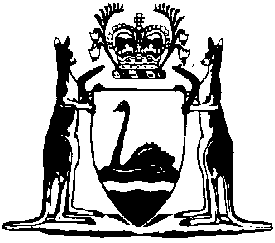 Road Traffic (Licensing) Regulations 1975Compare between:[01 Jan 2006, 06-c0-02] and [26 May 2006, 06-d0-02]Western AustraliaRoad Traffic Act 1974Road Traffic (Licensing) Regulations 1975Part I — Preliminary 1.	Citation 		These regulations may be cited as the Road Traffic (Licensing) Regulations 1975 1.[2.	Repealed in Gazette 31 Mar 1989 p. 856.] 3.	Interpretation 	(1)	In these regulations unless the context otherwise requires — 	“authorised vehicle examiner” means a person authorised in accordance with regulation 3A to examine and test vehicles;	“axle” means the axis of rotation of a row of tyres;	“compliance plate” in relation to a vehicle means a plate that — 	(a)	is approved by the Australian Motor Vehicle Certification Board;	(b)	relates to the vehicle; and	(c)	indicates that the vehicle complies with all Australian Design Rules applicable to vehicles of that make, model and year of manufacture;	“heavy trailer” means a semi-trailer, converter dolly trailer or trailer, other than a plant trailer, with an MRC exceeding 4 500 kilograms;	“heavy vehicle” means —	(a)	a vehicle with an MRC exceeding 4 500 kilograms that is —	(i)	a caravan (motor propelled or trailer type);	(ii)	a forklift truck;	(iii)	a mobile crane;	(iv)	a motor car;	(v)	a motor wagon;	(vi)	an omnibus;	(vii)	a plant trailer;	(viii)	a tow truck or tow motor;	(ix)	a tractor, including plant or prime mover types;		or	(b)	a heavy trailer;	“identifier”, in relation to a vehicle, has the same meaning as in regulation 2 of the Road Traffic (Written-Off Vehicle Register) Regulations 2003;	“licensee” means a person holding a vehicle licence under the Act or these regulations;	“manufacturer’s gross vehicle mass” means the value recorded by the Director General as the maximum laden mass recommended by the manufacturer, by specification or otherwise, at which that vehicle, or a vehicle of the same make and class or series, or a similar class or series, should be operated;	“MRC” (which stands for “mass rating for charging”) means —	(a)	the mass recorded on the compliance plate as — 	(i)	the aggregate trailer mass;	(ii)	the gross trailer mass rating; or	(iii)	the gross vehicle mass;		or	(b)	in relation to a vehicle where there is no compliance plate, the maximum permissible loaded mass of the vehicle as determined by the Director General;	“name plates” means identification tablets or number plates referred to in regulation 24(4b);	“ordinary plates” means identification tablets or number plates that are not personalised plates, dealers plates referred to in regulation 26, special plates or name plates;	“personalised plates” means — 	(a)	in relation to personalised plates issued before the coming into operation of the Road Traffic (Licensing) Amendment Regulations 1988 1, identification tablets or number plates being reflective plates consisting of no more than 7 characters, the first being a letter and the last being the letter “P”;	(b)	in relation to personalised plates issued after the coming into operation of the Road Traffic (Licensing) Amendment Regulations 1988 1, identification tablets or number plates being reflective plates consisting of no more than 6 characters, the first being a letter;	“reflective plates” means identification tablets or number plates that have — 	(a)	non-reflective identifying characters superimposed on a reflective background; or	(b)	reflective identifying characters superimposed on a non-reflective background;	“registration label” means the certificate of registration issued by a licensing authority as provided by section 27 of the Act;	“repairable write-off” has the same meaning as in regulation 2 of the Road Traffic (Written-Off Vehicle Register) Regulations 2003;	“restricted access vehicle” has the same meaning as it has in the Vehicle Standards;	“special plates” means identification tablets or number plates referred to in regulation 24(4a);	“statutory write-off” has the same meaning as in regulation 7 of the Road Traffic (Written-Off Vehicle Register) Regulations 2003;	“unloaded mass” has the same meaning as it has in the Vehicle Standards;	“Vehicle Standards” means the Road Traffic (Vehicle Standards) Regulations 2002 and the Road Traffic (Vehicle Standards) Rules 2002;	“Written-Off Vehicle Register” means the register maintained under regulation 13 of the Road Traffic (Written-Off Vehicle Register) Regulations 2003.	(2)	Where in these regulations reference is made to the use or driving of a vehicle, the reference is to the doing of those things on a road.	(3)	On a vehicle’s compliance plate — 	“ATM” refers to “aggregate trailer mass”;	“GTMR” refers to “gross trailer mass rating”;	“GVM” refers to “gross vehicle mass”.	(4)	For the purposes of these regulations — 	(a)	2 axles not more than one metre apart shall be regarded as one axle;	(b)	3 axles, where the outside axles are not more than 2 metres apart, shall be regarded as 2 axles; and	(c)	4 axles, where the outside axles are not more than 3.2 metres apart, shall be regarded as 3 axles.	[Regulation 3 amended in Gazette 1 Aug 1975 p. 2795; 5 Dec 1975 p. 4369; 23 Jul 1976 p. 2534; 20 May 1977 p. 1510-11; 10 Nov 1977 p. 4189; 29 Sep 1978 p. 3578; 31 Dec 1980 p. 4427; 2 Feb 1982 p. 401; 24 May 1985 p. 1761; 29 Nov 1985 p. 4452; 10 Jun 1988 p. 1906; 30 Jun 1989 p. 1906; 21 Sep 1990 p. 4940; 28 Sep 1990 p. 5072-3; 24 Nov 1995 p. 5449; 22 Dec 1995 p. 6194-5; 24 May 1996 p. 2173-4; 31 Jan 1997 p. 682; 1 Jul 1997 p. 3273; 25 May 1999 p. 2068; 1 Nov 2002 p. 5391; 3 Jan 2003 p. 11; 31 Oct 2003 p. 4566-7; 16 Sep 2005 p. 4326.] Part IA — Inspection of vehicles 	[Heading inserted in Gazette 31 Dec 1980 p. 4427.]3A.	Persons may be authorised to examine vehicles 	(1)	The Director General may authorise — 	(a)	persons to examine and test vehicles;	(b)	persons to establish premises as inspection stations for the purpose of examining and testing vehicles,		and may cancel any such authorisation.	(1a)	The fees specified in item 1 of Schedule 2 are payable by a person authorised under subregulation (1) to establish premises as an inspection station.	(2)	An authorisation under this regulation — 	(a)	shall be subject to such conditions as the Director General specifies in the authorisation;	(b)	shall be in writing and, if cancelled, shall be cancelled in writing; and	(c)	shall be displayed at the authorised inspection station where the examination and testing of vehicles is carried out.	[Regulation 3A inserted in Gazette 31 Dec 1980 p. 4427; amended in Gazette 2 Feb 1982 p. 401; 20 Sep 1991 p. 4945; 17 Aug 1993 p. 4429; 31 Jan 1997 p. 683.] 3B.	Fees for inspection and testing 	(1)	Except as provided in subregulation (2a) and (2b), the fees specified in items 2 and 2A of Schedule 2 shall be payable by the owner of a vehicle for examination of the vehicle by the Director General for the purposes of the Act or these or any other regulations made under the Act.	(2)	The fees referred to in subregulation (1) are for an initial examination and, where noted, one re-examination of the vehicle in respect of the same application or matter.	(2a)	Where a vehicle, other than an earthmoving or agricultural implement — 	(a)	is being examined for the purpose of being licensed for the first time in this State;	(b)	is required, under the Vehicle Standards, to be fitted with a compliance plate and is not fitted with a compliance plate;	(c)	is a vehicle which has been imported into Australia under the provisions of the Motor Vehicle Standards Act 1989, of the Commonwealth, which relate to — 	(i)	personally imported vehicles;	(ii)	trial and evaluation vehicles; or	(iii)	special purpose vehicles, such as rally cars, racing cars, demonstration vehicles and vintage cars,		except when the vehicle is subject to a temporary permit which requires the re-export of that vehicle after a specified period, not exceeding 24 months; and	(d)	is a vehicle which is not currently registered in another Australian State or Territory,		the fees specified — 	(e)	in item 2B of Schedule 2 shall be payable by the owner of the vehicle for an initial examination of that vehicle; and	(f)	in item 3 of Schedule 2 shall be payable by the owner of the vehicle for a second or subsequent examination of that vehicle.	(2b)	Subject to subregulation (2a), the fee for —	(a)	an initial examination of a heavy vehicle is that set out in Schedule 2 item 3A; and	(b)	a re-examination of a heavy vehicle is that set out in Schedule 2 item 3B.	(2c)	Where the Director General is satisfied that a compliance plate has previously been fitted to a vehicle, but is no longer attached due to loss or damage, then the vehicle is deemed to be fitted with a compliance plate for the purposes of subregulation (2a).	(3)	Where the controls of a vehicle have been, in the opinion of a person authorised to issue a certificate of inspection in relation to the vehicle, substantially modified to enable use by a disabled person, the owner of that vehicle is exempt from the payment of fees referred to in subregulation (1) or (2a) if that owner is the person for whose use the vehicle has been modified.	[Regulation 3B inserted in Gazette 31 Dec 1980 p. 4427; amended in Gazette 2 Feb 1982 p. 401; 20 Aug 1982 p. 3270; 21 Oct 1983 p. 4269; 26 Oct 1984 p. 3457; 26 Sep 1986 p. 3691; 14 Aug 1987 p. 3169; 30 Jun 1989 p. 1906; 18 Aug 1989 p. 2758; 8 Sep 1989 p. 3171-2; 21 Sep 1990 p. 4940; 20 Sep 1991 p. 4945-6; 26 Jun 1992 p. 2795; 17 Aug 1993 p. 4429; 31 Jan 1997 p. 683; 18 Feb 2000 p. 914-15; 28 Jun 2002 p. 3113-14; 1 Nov 2002 p. 5391; 31 Oct 2003 p. 4567.]3C.	Certificate of inspection 	(1)	The following persons may issue or refuse to issue a certificate of inspection in relation to a vehicle — 	(a)	members of the Police Force;	(b)	wardens appointed to perform duties relating to the inspection of vehicles;	(c)	authorised vehicle examiners.	(2)	Where the examination and testing of a vehicle is undertaken —	(a)	by a person other than a person authorised to issue a certificate under subregulation (1); or	(b)	by an authorised vehicle examiner at a place which is not an authorised inspection station, or such other place as the Director General approves,		a valid certificate cannot be issued.	[Regulation 3C inserted in Gazette 31 Dec 1980 p. 4427; amended in Gazette 2 Feb 1982 p. 401; 20 Sep 1991 p. 4946; 31 Jan 1997 p. 683.] Part II — Licences 3D.	Minimum age of applicant for issue of a licence	(1)	Except as provided in subregulation (2), the minimum age at which an individual may apply for the issue of a vehicle licence is 16 years.	(2)	The minimum age at which an individual may apply for the issue of a vehicle licence for a heavy vehicle is 18 years.	[Regulation 3D inserted in Gazette 30 Jan 2001 p. 628.]3E.	Proof of age and identity of applicant for issue of a licence		An application for the issue of a vehicle licence is to be accompanied by such proof of the applicant’s age and identity as the Director General may require.	[Regulation 3E inserted in Gazette 30 Jan 2001 p. 628.]3F.	Registered write-offs		For the purposes of these regulations and the Act sections 17(2) and 23A, a vehicle is taken not to comply with the Vehicle Standards if — 	(a)	the vehicle is registered as a statutory write-off or a repairable write-off in the Written-Off Vehicle Register, and the registration has not been cancelled; or	(b)	the vehicle carries as an identifier a number that is registered in the Written-Off Vehicle Register as the identifier of a vehicle that is a statutory write-off or a repairable write-off, and the registration has not been cancelled.	[Regulation 3F inserted in Gazette 31 Oct 2003 p. 4567; amended in Gazette 23 Dec 2005 p. 6283.]4.	Inspection for licensing purposes 	(1)	Where an application for the issue, renewal or transfer of a vehicle licence is received and, under a notice given pursuant to section 29(1) of the Act, the issue, renewal or transfer, as the case may be, of that licence is prohibited unless and until the vehicle has been examined and a certificate of inspection has been issued, the Director General shall either — 	(a)	examine the vehicle; or	(b)	require the applicant to produce to the Director General a certificate of inspection issued by an authorised vehicle examiner not more than 3 months before the date of the application.	(2)	Where an application for the issue or renewal of a vehicle licence is received and subregulation (1) does not apply, the Director General may, if the Director General thinks necessary — 	(a)	examine the vehicle; or	(b)	require the applicant to cause the vehicle to be examined by an authorised vehicle examiner,		and shall not issue or renew the licence if the vehicle is not found to be such as may be licensed under regulation 9.	[Regulation 4 inserted in Gazette 31 Dec 1980 p. 4427; amended in Gazette 2 Feb 1982 p. 401; 29 Jul 1994 p. 3859; 31 Jan 1997 p. 682 and 683.]4A.	Declaration as to immobilizer		A person applying for the grant or transfer of a licence for a motor vehicle to which rule 176 of the Road Traffic (Vehicle Standards) Rules 2002 applies, must declare in writing, at the time of making the application, whether the vehicle complies with that rule.	[Regulation 4A inserted in Gazette 1 Nov 2002 p. 5391.]5.	Proof of ownership before issue or transfer of licence 		The Director General may, before the issue or transfer of a licence, require the applicant to furnish proof of his ownership of the vehicle, whether by statutory declaration or otherwise.	[Regulation 5 amended in Gazette 2 Feb 1982 p. 401; 31 Jan 1997 p. 683.] 5A.	Search of vehicle ownership records 	(1)	A person may request the Director General, either orally or in writing, to conduct a search of the Director General’s records in relation to the ownership of any vehicle.	(2)	Upon payment of the fees specified in item 4 of Schedule 2, the current status of ownership may be investigated by the Director General and an extract may be produced stating the current status of ownership of the vehicle, according to the Director General’s records.	[Regulation 5A inserted in Gazette 24 Nov 1989 p. 4349; amended in Gazette 20 Sep 1991 p. 4946-7; 17 Aug 1993 p. 4430; 31 Jan 1997 p. 682 and 683.] 6.	Weighbridge certificate may be required 		An applicant for a licence for a vehicle shall, if required, deliver to the licensing authority a weight ticket obtained from the person in charge of a weighing machine, verified and registered in accordance with the Weights and Measures Act 1915, showing — 	(a)	the unladen mass supported on the front axle; and	(b)	the unladen mass supported on the rear axle or axle group,		and in each case including the mass of the axle or any axle group.	[Regulation 6 amended in Gazette 11 Apr 1986 p. 1382.] 7.	Application for licence to be in writing and on form to be provided 		An application for a vehicle licence, shall be in writing, signed by or on behalf of the applicant, and made on a form provided by the Director General.	[Regulation 7 amended in Gazette 2 Feb 1982 p. 401; 31 Jan 1997 p. 683.] 8.	Form of licence 		Any licence issued by the Director General shall be in the form from time to time approved by the Minister.	[Regulation 8 amended in Gazette 2 Feb 1982 p. 401; 31 Jan 1997 p. 683.] 8A.	Recording fee	(1)	There shall be payable in respect of the grant or renewal of a vehicle licence for a vehicle (other than a heavy vehicle) the recording fee specified in item 5 of Schedule 2.	(2)	There shall be payable in respect of the grant or renewal of a vehicle licence for a heavy vehicle the recording fee specified in item 5A of Schedule 2.	[Regulation 8A inserted in Gazette 24 Dec 2004 p. 6256.]8B.	Transfer fee 		There shall be payable in respect of the transfer of a vehicle licence the fee specified in item 6 of Schedule 2.	[Regulation 8B inserted in Gazette 1 Oct 1982 p. 3889; amended in Gazette 21 Oct 1983 p. 4270; 26 Sep 1986 p. 3691; 8 Sep 1989 p. 3171-2; 21 Sep 1990 p. 4940; 17 Aug 1993 p. 4430.] 9.	Classes of vehicle licences 	(1)	Subject to the succeeding provisions of this regulation, the Director General may license a motor vehicle as of any one of 3 classes, namely Class A, Class B or Class C.	(2)	The Director General may license a motor vehicle, other than a restricted access vehicle, as of Class A, for unlimited use, if the vehicle conforms, in every respect, to the requirements of the Vehicle Standards, and not otherwise.	(3)	The Director General may license a motor vehicle as of Class B, where — 	(a)	the vehicle does not comply, in some respect, with the Vehicle Standards, if — 	(i)	the vehicle complies with the mass and dimension limits in the Vehicle Standards; 	(ia)	the vehicle is not a restricted access vehicle; and	(ii)	the use of the vehicle is limited in such manner as the Director General may direct and, in any event, is so limited that it will not constitute a hazard to other road users;	(b)	the vehicle is a tractor or self-propelled agricultural implement, if its use is limited to agricultural or horticultural pursuits; or	(c)	the vehicle is a restricted access vehicle and the licensing of the vehicle is specially approved, or the licensing of vehicles of its class is generally approved, by the Director General and the use of the vehicle is limited in conformity with any conditions to which that approval is subject.	(4)	The Director General may license, as of Class C, a restricted access vehicle that — 	(a)	is so constructed, or has such weight carried by one or more axles, that it could not, without reconstruction, be made to conform to Schedule 1 to the Road Traffic (Vehicle Standards) Regulations 2002; and	(b)	is of a class not designed primarily for the carriage of passengers or goods, but for use in the industrial pursuits of mining, quarrying, earth moving, earth drilling, forestry, timber getting, the making, maintenance or cleaning of roads or the construction of major works,		if the licensing of the vehicle is specially approved, or the licensing of vehicles of its class is generally approved, by the Director General and the use of the vehicle is limited in conformity with any condition to which that approval is subject.	(5)	The Director General shall endorse every licence of Class B or Class C with the limitations to which its issue is subject and a person who uses, or permits or suffers a person in his employ to use, a vehicle the subject of such a licence otherwise than in conformity with those limitations commits an offence.	[Regulation 9 amended in Gazette 10 Nov 1977 p. 4190; 2 Feb 1982 p. 401; 28 Sep 1990 p. 5072-3; 31 Jan 1997 p. 683; 4 Aug 1998 p. 3991; 1 Nov 2002 p. 5391-2.] 9A.	Classes of licences for heavy vehicles 	(1)	Without limiting regulation 9, the Director General shall grant or renew a vehicle licence for a heavy vehicle as of one of the classes listed in Schedule 3.	(2)	The Director General shall license a heavy vehicle as of a particular class according to — 	(a)	the description of the vehicle;	(b)	the number of axles that the vehicle has; and	(c)	the MRC of the vehicle,		as indicated in Schedule 3.	(3)	If more than one class is appropriate for a vehicle — 	(a)	of that description;	(b)	with that number of axles; and	(c)	with that MRC,		the licence shall be of whichever of those classes the owner of the vehicle nominates before the licence is granted or renewed.	(4)	If in column 4 of Schedule 3 — 	(a)	“nil” is indicated, a licence of the class described in column 1 includes a limitation that the vehicle shall not be used to haul a heavy trailer;	(b)	a number is indicated, a licence of the class described in column 1 includes a limitation that the vehicle shall not be used to haul more than that number of heavy trailers;	(c)	a number is indicated followed by a trailer description, a licence of the class described in column 1 includes a limitation that the vehicle shall not be used to haul more than that number of heavy trailers of that description but unless otherwise specified the hauling of trailers not of that description is not limited; or	(d)	“nil” is indicated followed by a trailer description, a licence of that class includes a limitation that the vehicle shall not be used to haul a heavy trailer of that description.	(5)	A vehicle licence of class SR2, SR3, SR4 or SR5 in Schedule 3 includes a limitation that the vehicle shall not be used to haul a heavy trailer if the vehicle and trailer together have more than 6 axles or a mass greater than 42.5 tonnes.	(6)	A person who uses, or permits a person to use, a heavy vehicle the subject of a licence that includes a limitation otherwise than in conformity with that limitation commits an offence.	[Regulation 9A inserted in Gazette 24 May 1996 p. 2174-5; amended in Gazette 31 Jan 1997 p. 683; 17 May 2000 p. 2426.] 10.	Licence to be carried in certain cases 	(1)	A person shall not use, or permit or suffer a person in his employ to use, a vehicle licensed as of Class C, unless the licence is carried on the vehicle.	(2)	The holder of a Class B or Class C licence or a person having it in his possession shall produce the licence to a member of the Police Force, on demand.	(3)	Subregulation (1) does not apply to a vehicle to which section 100(2) of the Act applies.	[Regulation 10 amended in Gazette 2 Feb 1982 p. 401.] 10A.	Licensing of certain motorized wheel chairs not required 		Any motorized wheel chair that is designed so as to be not capable of a speed exceeding 7 kilometres per hour is exempted from paragraph (b) of the description of “Motor carrier” in the First Schedule to the Act.	[Regulation 10A inserted in Gazette 21 Jul 1989 p. 2220.] 10B.	Licensing of certain lawn mowing equipment required 		Lawn mowing is a pursuit within the meaning of the expression “industry” for the purposes of the description of “Tractor (other than prime mover type)” in the First Schedule to the Act.	[Regulation 10B inserted in Gazette 21 Jul 1989 p. 2220.] 11.	Director General may issue permits for unlicensed vehicles 	(1)	In this regulation “permit” means a permit under section 26(1) of the Act.	(2)	A person may apply to the Director General for a permit — 	(a)	in respect of a period not exceeding 2 days; or	(b)	in respect of a period of one month or any number of months up to and including 12 months,		and shall specify in the application the period in respect of which the permit is requested.	(3)	Application for a permit in relation to a vehicle that — 	(a)	does not comply with the requirements necessary for licensing under the Act; and	(b)	is designed or used primarily for recreational, sporting or like purposes,		shall be made in writing to the Director General at least 14 days prior to the commencement of the period in respect of which the permit is requested.	(4)	Subject to subregulation (5) the Director General may issue a permit in the form determined from time to time by the Minister and the Director General shall indorse the permit with conditions limiting the use of the vehicle and specifying the period in respect of which the permit is to remain operative.	(5)	The issue of a permit incorporating in the one document a policy of insurance under the Motor Vehicle (Third Party Insurance) Act 1943 shall be subject to the provisions of Regulation 30B of the Motor Vehicle (Third Party Insurance) Regulations 1962 as amended from time to time.	(6)	Upon making an application under subregulation (2), the applicant shall pay to the Director General — 	(a)	if the permit is requested in respect of a period not exceeding 2 days — 	(i)	the fee specified in item 7 of Schedule 2; and	(ii)	where the Director General is also required or requested to issue a policy of insurance under the Motor Vehicle (Third Party Insurance) Act 1943 — 	(A)	the appropriate premium for the policy of insurance as prescribed pursuant to that Act; and	(B)	the stamp duty payable on the policy of insurance under section 96(2) of the Stamp Act 1921;		or	(b)	if the permit is requested in respect of a period of one or more months — 	(i)	the amount — 	(A)	assessed by dividing 10% of the relevant fee as set out in Part III of the Second Schedule to the Act by 12 then multiplying that sum by the number of months in respect of which the permit is requested; or	(B)	the amount specified in item 8 of Schedule 2,		whichever is the greater; and	(ii)	where the Director General is also required or requested to issue a policy of insurance under the Motor Vehicle (Third Party Insurance) Act 1943 — 	(A)	the appropriate premium for the policy of insurance as prescribed pursuant to that Act; and	(B)	the stamp duty payable on the policy of insurance under section 96(2) of the Stamp Act 1921.	[(7)	repealed] 	(8)	A person shall not drive, or cause or permit the driving of, a vehicle in respect of which a permit has been issued, except in accordance with the terms and conditions of the permit.	[Regulation 11 inserted in Gazette 24 Dec 1976 p. 5038-9; amended in Gazette 30 Dec 1977 p. 4751; 26 Jun 1981 p. 2296; 2 Feb 1982 p. 402; 4 Mar 1983 p. 771; 21 Oct 1983 p. 4270; 26 Sep 1986 p. 3691; 8 Sep 1989 p. 3171-2; 21 Sep 1990 p. 4940; 20 Sep 1991 p. 4947; 26 Jun 1992 p. 2795; 17 Aug 1993 p. 4430; 22 Dec 1995 p. 6195; 24 May 1996 p. 2175; 31 Jan 1997 p. 682 and 683; 8 Sep 2000 p. 5192; 27 Jul 2004 p. 3082.] [12.	Repealed in Gazette 10 Nov 1977 p. 4189.] 13.	Signs to be displayed 		A person shall not use or cause to be used a vehicle on which there is displayed a sign which indicates that the vehicle or its load exceeds the prescribed dimensions, unless at the time that the vehicle is so used, such a sign is required to be displayed on the vehicle pursuant to conditions specified in a permit issued under this regulation.14.	Fee for duplicate or certified copy of licence 		The Director General shall, on payment of the fee specified in item 9 of Schedule 2, issue a duplicate or certified copy of a vehicle licence that has been lost or destroyed, to the person named in the licence or, in the event of his death, to his executor or administrator.	[Regulation 14 amended in Gazette 30 Dec 1977 p. 4750; 18 Dec 1981 p. 5194; 2 Feb 1982 p. 402; 21 Oct 1983 p. 4270; 21 Sep 1990 p. 4940; 26 Jun 1992 p. 2795; 17 Aug 1993 p. 4430; 31 Jan 1997 p. 683.] 15.	Licences unlawfully held, or not current, and change of address 	(1)	A person shall not use a vehicle of which the licence is held in contravention of the provisions of any Act or these regulations.	(2)	Where a licence is lawfully suspended or cancelled or has been obtained by misrepresentation or fraud, or is held in contravention of the provisions of any Act or these regulations, the licence holder shall, on demand by a member of the Police Force, forthwith deliver up the licence.	(3)	The holder of a licence shall, within 21 days after every change of his address or place of business as stated in the licence, give notice in writing of the change to the Director General.	[Regulation 15 amended in Gazette 13 Mar 1981 p. 939; 2 Feb 1982 p. 401; 31 Jan 1997 p. 683.] Part III — Licences for overseas vehicles 16.	Application for vehicle licence and for extension or renewal	(1)	An application for a vehicle licence under the provisions of section 31 of the Act, or for an extension or renewal of a licence or registration under the provisions of section 33 of the Act, shall be made to the Director General.	(2)	An application shall set out — 	(a)	the full name and permanent overseas address of the owner of the vehicle;	(b)	the owner’s principal addresses while in Australia and in this State;	(c)	such a description of the vehicle as, in the opinion of the Director General, is sufficient to permit its identification; and	(d)	details relating to — 	(i)	the arrival of the vehicle in, and the proposed removal of the vehicle out of, the Commonwealth and the State;	(ii)	the Triptyque or Carnet de passages en douane relating to the vehicle;	(iii)	the vehicle licence issued in respect of the vehicle in the country from which the vehicle is brought to the Commonwealth; and	(iv)	the Third Party Insurance Policy required to be held in respect of the vehicle.	(3)	A licensing authority is not obliged to grant to an applicant a vehicle licence, or an extension or renewal of a licence or registration, referred to in Part IV of the Act, if the applicant has, in the opinion of the Director General, in any way contravened or failed to comply with any provision of the Act or these regulations; and an applicant shall, if required by the Director General, furnish to the Director General with his application, such additional information as the Director General considers necessary and relevant for the granting and issue, or the extension or renewal, of the licence.	[Regulation 16 amended in Gazette 2 Feb 1982 p. 402; 31 Jan 1997 p. 683.] 17.	Contract of Third Party Insurance required 		Unless the requisite contract of Third Party Insurance is in force, with respect to a vehicle for which a licence under section 31 of the Act, or an extension or renewal under section 33, is sought, the applicant shall not be granted the licence or the extension or renewal, until he enters into the required contract.18.	Identification tablets or plates on motor vehicles to which Part IV of the Act applies 	(1)	Where a motor vehicle to which Part IV of the Act applies is not, when landed in or brought to this State, equipped with a set of identification tablets or number plates in accordance with the law of the country or State or Territory of the Commonwealth from which it was landed or brought, or where any such tablet or plate is so mutilated that any material part is obscured, obliterated or indistinct a person may not use that vehicle on any road in the State, unless and until the owner of the vehicle applies to the Director General for, and has obtained a set of temporary plates that, when issued, are affixed by the owner to the vehicle; and the provisions of the Act and of these regulations relating to identification tablets and number plates shall apply, mutatis mutandis and so far as they can be applied to temporary plates so issued, as though the temporary plates were identification tablets or number plates issued in respect of a motor vehicle to which the provisions of Part IV of the Act do not apply.	(2)	Where an application for a set of temporary number plates is received by the Director General from the owner of a motor vehicle referred to in subregulation (1), the Director General shall issue to the applicant a set of number plates or identification tablets on payment of the charge prescribed or authorised by these regulations for a similar set when issued to a permanent resident of the State.	(3)	Upon the issue of a set of temporary plates for a motor vehicle referred to in subregulation (1), the owner shall fit them or cause them to be fitted to the vehicle, in accordance with these regulations, and shall keep them so fitted, until the licence or the extension or renewal of the licence issued under the authority of section 31 or section 33 of the Act expires or until the earlier exportation of the vehicle from the Commonwealth.	(4)	Upon the expiry of a vehicle licence issued, extended or renewed under Part IV of the Act, or on, or immediately prior to, the exportation from the Commonwealth of the vehicle for which the licence was issued, the owner or person in charge of the vehicle shall leave any temporary plates issued in respect of that vehicle with the Director General, immediately prior to the expiry or exportation.	[Regulation 18 amended in Gazette 2 Feb 1982 p. 402; 31 Jan 1997 p. 683.] [19.	Repealed in Gazette 27 Jul 2004 p. 3082.]20.	Permits for use of vehicle not conforming with requirements of the Act or regulations 		Where it appears to the Director General that a vehicle to which Part IV of the Act applies does not conform to the requirements of the Act or regulations relating to its construction, appliances, lamps and other equipment, the Director General may with the approval of the Minister, indorse on the licence issued, renewed or extended under that Part, a permit authorising the use of that vehicle on roads, generally, or on any specified road or roads subject to such conditions as the Minister may authorise to be imposed and the vehicle shall then be used in accordance with the terms of that permit, only.	[Regulation 20 amended in Gazette 2 Feb 1982 p. 402; 31 Jan 1997 p. 683; 27 Jul 2004 p. 3082.] 21.	When licence for overseas vehicle ceases to have force and effect 	(1)	Where a vehicle in respect of which a licence under Part IV of the Act is in force, is transferred to a permanent resident of the Commonwealth, the licence is thereupon cancelled.	(2)	Where a licence is cancelled in accordance with subregulation (1) or where a vehicle in respect of which a licence was in force is not exported from Australia on the expiry of the licence, a person shall not use the vehicle, unless it is licensed in accordance with the provisions of the Act and such of these regulations as are applicable to vehicles owned by permanent residents of the State.Part IIIA — Vehicle licence fee exemptions and concessions	[Heading inserted in Gazette 24 Nov 1995 p. 5449.]Division 1 — Preliminary 	[Heading inserted in Gazette 24 Nov 1995 p. 5449.]21A.	Interpretation 	(1)	In this Part, unless the contrary intention appears — 	“farm” means the land on which a farmer carries on the farmer’s farming business; 	“farmer” means a person who carries on business as a farmer or grazier; 	“farming business” means the business of farming or grazing; 	“seniors’ card” means a seniors’ card issued by the Office of Seniors’ Interests in this State;	“seniors’ health card” means a Commonwealth seniors’ health card, issued by the Department of Social Security of the Commonwealth;	“stock” means cattle, sheep, goats or swine;	“vehicle licence fee” means the relevant fee as set out in Part III of the Second Schedule to the Act or, if the grant or renewal of a vehicle licence is for a period of less than 12 months, the fee calculated under section 18(7)(a) and (b) of the Act.	(2)	A reference in this Part to a vehicle being used for any purpose is to be read as a reference to the vehicle being used for that purpose during the period in respect of which a vehicle licence for the vehicle is to be granted or renewed.	(3)	A reference in this Part to a vehicle licence fee in relation to a vehicle is a reference to a vehicle licence fee for the grant or renewal of a vehicle licence for that vehicle.	[Regulation 21A inserted in Gazette 24 Nov 1995 p. 5449-50; amended in Gazette 24 May 1996 p. 2175; 15 Jun 2001 p. 2974; 1 Nov 2002 p. 5392.] 21B.	Statutory declaration 		The Director General may, in order to be satisfied of any of the matters referred to in this Part, require any information contained in an application for the grant or renewal of a vehicle licence to be verified by a statutory declaration.	[Regulation 21B inserted in Gazette 24 Nov 1995 p. 5450; amended in Gazette 31 Jan 1997 p. 682.] Division 2 — Exemptions 	[Heading inserted in Gazette 24 Nov 1995 p. 5450.]21C.	Crown vehicles 	(1)	This regulation applies to a vehicle if the Director General is satisfied that the vehicle — 	(a)	is owned by the Crown and has an MRC not exceeding 4 500 kilograms;	(b)	is owned by a local authority;	(c)	is owned by the Western Australian Fire Brigades Board 2 constituted under the Fire Brigades Act 1942, or any other fire brigade, and is to be used exclusively for preventing and extinguishing fires or dealing with other emergencies; or	(d)	is to be used exclusively as an ambulance.	(2)	No vehicle licence fee is payable for a vehicle to which this regulation applies.	[Regulation 21C inserted in Gazette 24 Nov 1995 p. 5450; amended in Gazette 24 May 1996 p. 2175; 31 Jan 1997 p. 683.]21D.	Farm vehicles 	(1)	This regulation applies to a vehicle if the Director General is satisfied that the vehicle is owned by a farmer and is to be used only on the owner’s farm or — 	(a)	to pass from one portion of the farm to another;	(b)	to travel between the farm and some other place to carry out fire fighting or fire prevention operations; 	(c)	to travel between the farm and some other place to take part in fire control exercises previously authorised by a bush fire control officer appointed under the Bush Fires Act 1954; or	(d)	if the farm is in an area that is declared by the Minister for Primary Industry to be drought affected or water deficient, to travel between the farm and a water supply for the purpose of carting water for stock or for domestic purposes.	(2)	This regulation does not apply to a tractor or tractor plant to which regulation 21M applies.	(3)	No vehicle licence fee is payable for a vehicle to which this regulation applies.	[Regulation 21D inserted in Gazette 24 Nov 1995 p. 5450; amended in Gazette 31 Jan 1997 p. 683.] Division 3 — Reduction of fee 	[Heading inserted in Gazette 24 Nov 1995 p. 5450.]21F.	Trailers and semi-trailers used outside South West Division 	(1)	This regulation applies to a vehicle that is a trailer or semi-trailer if the Director General is satisfied that the vehicle — 	(a)	has an unloaded mass exceeding 2 tonnes; and	(b)	is to be used exclusively on roads outside the South-west Division within the meaning of the Land Administration Act 1997 3.	(2)	The vehicle licence fee payable for a vehicle to which this regulation applies is reduced by 50%.	[Regulation 21F inserted in Gazette 24 Nov 1995 p. 5450-1; amended in Gazette 31 Jan 1997 p. 683; 1 Nov 2002 p. 5392.] [21FA.	Repealed in Gazette 25 May 1999 p. 2068.]21G.	Vehicles used for prospecting 	(1)	This regulation applies to a vehicle if the Director General is satisfied that the vehicle — 	(a)	is owned by — 	(i)	a bona fide prospector; or	(ii)	a person (other than a company within the meaning of the Corporations Act 2001 of the Commonwealth) who searches for or produces metals or minerals from land in which the person holds an interest;		and	(b)	is to be used by that prospector or person solely or principally in connection with prospecting.	(2)	The vehicle licence fee payable for a vehicle to which this regulation applies is reduced by 50%.	[Regulation 21G inserted in Gazette 24 Nov 1995 p. 5451; amended in Gazette 31 Jan 1997 p. 683; 28 Sep 2001 p. 5357-8.] 21H.	Vehicles used for pulling sandalwood 	(1)	This regulation applies to a vehicle if the Director General is satisfied that the vehicle — 	(a)	is owned by a bona fide sandalwood puller; and	(b)	is to be used by that person solely or principally in connection with the pulling of sandalwood.	(2)	The vehicle licence fee payable for a vehicle to which this regulation applies is reduced by 50%.	[Regulation 21H inserted in Gazette 24 Nov 1995 p. 5451; amended in Gazette 31 Jan 1997 p. 683.] 21I.	Vehicles used for kangaroo hunting 	(1)	This regulation applies to a vehicle if the Director General is satisfied that the vehicle — 	(a)	is owned by a bona fide kangaroo hunter; and	(b)	is to be used by that person solely or principally in connection with the hunting of kangaroos.	(2)	The vehicle licence fee payable for a vehicle to which this regulation applies is reduced by 50%.	[Regulation 21I inserted in Gazette 24 Nov 1995 p. 5451; amended in Gazette 31 Jan 1997 p. 683.] 21J.	Vehicles used for beekeeping 	(1)	This regulation applies to a vehicle if the Director General is satisfied that the vehicle — 	(a)	is owned by a person who is a beekeeper within the meaning of the Beekeepers Act 1963 and who engages in the keeping of bees substantially as a means of livelihood; and	(b)	is to be used by the person solely or principally in connection with beekeeping.	(2)	The vehicle licence fee payable for a vehicle to which this regulation applies is reduced by 50%.	[Regulation 21J inserted in Gazette 24 Nov 1995 p. 5451; amended in Gazette 31 Jan 1997 p. 683.] 21K.	Vehicles used to transport stock 	(1)	This regulation applies to a vehicle if the Director General is satisfied that the vehicle — 	(a)	has an unloaded mass exceeding 1 524 kilograms;	(b)	is owned by a person who carries on the business of transporting stock; and	(c)	is to be used by the person solely or principally for journeys that involve the carriage of stock.	(2)	The vehicle licence fee payable for a vehicle to which this regulation applies is reduced by 50%.	(3)	A vehicle licence in respect of which a reduced vehicle licence fee is paid under subregulation (2) is taken to be subject to conditions that — 	(a)	the vehicle shall not be used for any journey that involves the carriage of goods other than a journey that involves the carriage of stock; and	(b)	goods other than stock shall not be carried on the vehicle in the course of a journey that involves the carriage of stock unless the carriage of those goods is authorised by the Director General under subregulation (4).	(4)	The Director General may authorise the use of a vehicle to which this regulation applies to carry goods other than stock on a specified journey or on a specified part of a journey.	(5)	An authorisation shall be in writing and may be amended or revoked by the Director General.	(6)	The fee specified in item 9A of Schedule 2 is payable for the grant of an authorisation.	(7)	All fees received by the Director General under subregulation (6) are to be credited to the Consolidated Fund.	[Regulation 21K inserted in Gazette 24 Nov 1995 p. 5452; amended in Gazette 31 Jan 1997 p. 683; 1 Nov 2002 p. 5392.] 21L.	Farm haulage vehicles 	(1)	This regulation applies to a vehicle that is a motor wagon, trailer, semi-trailer or is to be used for the purpose of hauling a trailer or semi-trailer, if the Director General is satisfied that the vehicle — 	(a)	is owned by a farmer; and	(b)	is to be used solely or principally for carrying the products of, or requisites for, the owner’s farming business.	(2)	This regulation does not apply to — 	(a)	a tractor or tractor plant to which regulation 21M applies; or	(b)	a vehicle that has an unloaded mass of less than 1 524 kilograms.	(2a)	The vehicle licence fee payable for a vehicle to which this regulation applies is reduced by 50%.	(3)	A reduction under this regulation does not apply at any one time in respect of more than one vehicle used in connection with the carrying on of the same business.	(4)	Subregulation (3) does not prevent a reduction applying in respect of — 	(a)	a semi-trailer if a reduction also applies in respect of a vehicle that is to be used for the purpose of hauling that semi-trailer; or	(b)	a vehicle if a reduction also applies in respect of a semi-trailer that is to be hauled by that vehicle.	[Regulation 21L inserted in Gazette 24 Nov 1995 p. 5452-3; amended in Gazette 17 Dec 1996 p. 7014; 31 Jan 1997 p. 683; 1 Nov 2002 p. 5392.] 21M.	Tractors or tractor plant used for farming etc.	(1)	This regulation applies to a vehicle that is a tractor (other than a prime mover type) or tractor plant if the Director General is satisfied that the vehicle is only to be used for one or more of the following —	(a)	to pass from one portion of a farm to another;	(b)	to travel between a farm and some other place for farming activities;	(c)	to carry out fire fighting or fire prevention operations;	(d)	to take part in fire control exercises previously authorised by a bush fire control officer appointed under the Bush Fires Act 1954; 	(e)	if a farm is in an area that is declared by the Minister for Primary Industry to be drought affected or water deficient, to travel between that farm and a water supply for the purpose of carting water for stock or for domestic purposes.	(2)	The vehicle licence fee payable for a vehicle to which this regulation applies is reduced to $4.	[Regulation 21M inserted in Gazette 29 Oct 1999 p. 5401.][21N.	Repealed in Gazette 12 May 1998 p. 2798.] 21O.	Certain semi-trailers 	(1)	This regulation applies to a semi-trailer that the Director General is satisfied will, during the period for which the licence fee is to be calculated — 	(a)	be towed by a prime mover registered in the name of the owner of the semi-trailer; and	(b)	not be used in combination with any other trailer.	(2)	The vehicle licence fee payable for a vehicle to which this regulation applies is reduced by 75%.	[Regulation 21O inserted in Gazette 12 May 1998 p. 2799.] 21P.	Vehicles owned by pensioners 	(1)	This regulation applies to a vehicle if the Director General is satisfied that the vehicle — 	(a)	is a motor car or motor wagon, with an unloaded mass not exceeding 3 000 kilograms, a motor propelled caravan, a motor cycle or a moped; and	(b)	is owned by a person who holds —	(i)	a current pensioner concession card issued by the Department of Social Security, or the Department of Veteran’s Affairs, of the Commonwealth; or	(ii)	both a seniors’ card and a seniors’ health card.	(2)	The vehicle licence fee payable for a vehicle to which this regulation applies is reduced by 50%.	(3)	A person is not entitled to a reduction under this regulation in respect of more than one vehicle at any one time.	[Regulation 21P inserted in Gazette 24 Nov 1995 p. 5454; amended in Gazette 31 Jan 1997 p. 683; 15 Jun 2001 p. 2974-5; 1 Nov 2002 p. 5392.] 21PA.	Caravans (motor propelled) 		The vehicle licence fee that, but for this regulation, would be payable for a caravan (motor propelled) is reduced by 50%.	[Regulation 21PA inserted in Gazette 24 May 1996 p. 2176.]21PB.	Family vehicles 	(1)	This regulation applies to a vehicle that is a motor car or motor wagon — 	(a)	to be registered in the name of a natural person;	(b)	with an unloaded mass that does not exceed 3 000 kg; 	(ba)	that is not a heavy vehicle; and	(c)	that the Director General is satisfied will, during the period for which the licence fee is to be calculated, be used solely for social, domestic or pleasure purposes and not for the carriage of passengers or goods, for hire or reward or in any business, trade or profession.	(2)	The vehicle licence fee that, but for this regulation, would be payable for a vehicle to which this regulation applies is reduced — 	(a)	by $53; or	(b)	if a reduction of $53 would result in the fee being less than $1, to $1.	(3)	A reduction under subregulation (2) is to be applied to a vehicle licence fee after that fee has been reduced by all other applicable reductions.	[Regulation 21PB inserted in Gazette 12 May 1998 p. 2799; amended in Gazette 5 Feb 2002 p. 547; 1 Nov 2002 p. 5393; 26 Jul 2005 p. 3402.] 21Q.	Reductions not cumulative 	(1)	Subject to subregulation (3), only one reduction under this Division is to be applied to the vehicle licence fee of a vehicle for any year.	(2)	If a vehicle qualifies for 2 or more reductions under this Division, the owner of the vehicle may choose which one is to be applied.	(3)	A vehicle licence fee that has been reduced under a regulation in this Division, can be further reduced in accordance with regulations 21PA and 21PB.	[Regulation 21Q inserted in Gazette 24 Nov 1995 p. 5454; amended in Gazette 24 May 1996 p. 2176; 17 Dec 1996 p. 7014; 12 May 1998 p. 2799; 25 May 1999 p. 2068.] Part IV — Number plates, engine identification marks and vehicle identification numbers 	[Heading inserted in Gazette 31 Mar 1989 p. 856.]22.	Director General to provide number plates 	(1)	The Director General shall provide and issue identification plates or number plates in respect of every vehicle that is licensed under Part III of the Act other than — 	(a)	a vehicle which is being, or is to be, operated as a taxi using taxi plates issued under the Taxi Act 1994;	(b)	a taxi-car licensed under the Transport Co-ordination Act 1966; and	(c)	an omnibus licensed under the Transport Co-ordination Act 1966 (not being an omnibus operated by the Western Australian Government Railways Commission).	(2)	The charges specified in item 10 of Schedule 2 are payable in respect of the issue of identification tablets and number plates (other than special plates or name plates).	(2a)	The Director General may on behalf of the Crown in right of the State dispose of the right to display special plates by public auction or public tender or private treaty.	(2aa)	On application for the issue of name plates the fee specified in item 11 of Schedule 2 is payable.	(2b)	Except as otherwise provided in this regulation, the charges specified in item 12 of Schedule 2 are payable in respect of the transfer of the right to display special plates.	(2ba)	The charge specified in item 13 of Schedule 2 is payable in respect of the transfer of the right to display name plates.	(2c)	Where the right to display special plates or name plates is transferred — 	(a)	pursuant to an agreement or order under the Family Law Act 1975 of the Commonwealth; or	(b)	to a beneficiary by a trustee or other person in a fiduciary capacity under a trust whether express or implied,		the charge to be paid in respect of the transfer is the charge specified in item 14 of Schedule 2.	(2d)	Where the right to display a special plate or name plate is owned by a body corporate and the Director General is of the opinion that there has been a significant change in the ownership or control of the body corporate the right to display the special plate or name plate is deemed to have been transferred and the Director General shall require the owner of the right to display the special plate or name plate to pay the relevant charge referred to in subregulation (2b) in respect of the transfer.	(2e)	The charge for an application for the issue of special plates or name plates to replace special plates or name plates bearing the same characters is the charge specified in item 15 of Schedule 2.	(3)	Notwithstanding the charges imposed under these regulations every identification tablet or number plate remains the property of the Director General and shall be returned thereto by the person being a responsible person for, or other person in possession of, the vehicle in respect of which it was issued, forthwith upon the cancellation of or the disqualification of the licensee from holding, the licence, or within 15 days of the expiry of the licence, in respect of which the identification tablet or number plate was issued.	(3a)	At any time whilst a compliance notice under Part 7 of the Road Traffic (Vehicle Standards) Regulations 2002 is in force for a vehicle, the Director General may, by notice served on a person responsible for, or other person in possession of, that vehicle, demand the return of identification tablets or number plates issued in respect of that vehicle and the person upon whom such a notice is served shall forthwith return those identification tablets or number plates to the Director General.	(4)	A person who wishes to obtain personalised plates, special plates or name plates to replace ordinary plates previously issued in respect of a vehicle shall return those ordinary plates to the Director General.	(5)	Except in a case referred to in subregulation (6) a person who wishes to obtain ordinary plates to replace personalised plates, special plates or name plates previously issued in respect of a vehicle shall return those personalised plates, special plates or name plates, as the case may be, to the Director General.	(6)	A person to whom a set of personalised plates, special plates or name plates has been issued may, with the approval of the Director General, and on payment of the fee specified in item 16 of Schedule 2 to the Director General, transfer those plates — 	(a)	in the case of special plates or name plates, to another vehicle owned by him; or	(b)	in the case of personalised plates, to another vehicle owned by him or by a member of his immediate family,		and shall, where the vehicle from which the personalised plates, special plates or name plates, as the case may be, were removed, is still licensed, obtain a set of ordinary plates from the Director General and affix those plates to the vehicle.	(7)	The Director General shall not issue special plates or name plates in respect of the following kinds of vehicles — 	(a)	taxis;	(b)	omnibuses.	[Regulation 22 inserted in Gazette 1 Aug 1975 p. 2795-6; amended in Gazette 5 Dec 1975 p. 4369; 15 Oct 1976 p. 3676; 20 May 1977 p. 1511; 10 Nov 1977 p. 4190; 30 Dec 1977 p. 4751; 10 Mar 1978 p. 688; 29 Sep 1978 p. 3579; 11 May 1979 p. 1223; 12 Dec 1980 p. 4215; 26 Jun 1981 p. 2296; 2 Feb 1982 p. 402; 20 Aug 1982 p. 3270; 23 Sep 1983 p. 3815; 21 Oct 1983 p. 4270; 11 Nov 1983 p. 4512; 14 Dec 1984 p. 4129; 24 May 1985 p. 1761-2; 29 Nov 1985 p. 4452 (erratum in Gazette 6 Dec 1985 p. 4532); 11 Apr 1986  p. 1382; 26 Sep 1986 p. 3691; 10 Jun 1988 p. 1906; 8 Sep 1989 p. 3171-2; 21 Sep 1990 p. 4940-1; 28 Sep 1990 p. 5072-3; 6 Sep 1991 p. 4713; 13 Mar 1992 p. 1205; 26 Jun 1992 p. 2795; 17 Aug 1993 p. 4430-1; 31 Dec 1993 p. 6908; 22 Jul 1994 p. 3788; 10 Jan 1995 p. 65; 31 Jan 1997 p. 683; 1 Nov 2002 p. 5393; 23 Dec 2005 p. 6284.] 23.	Lost number plates 	(1)	Where a number plate or number plates issued in respect of a vehicle are lost as a result of being stolen or any other cause, a responsible person for the vehicle shall, forthwith, send to the Director General notice in writing of that happening and the Director General shall, on proof, by statutory declaration of the loss, and on production of the licence or certificate of registration, issue another set of number plates in respect of the vehicle but where the lost number plate is — 	(a)	a special plate;	(b)	a name plate; or	(c)	a personalised plate,		the Director General shall issue a number plate in substitution for that number plate being of the same type or class, and bearing the same characters or numerals or both, as the case may be, as that number plate.	(2)	Where a number plate issued in respect of a vehicle has become dilapidated or is damaged, to such an extent as to render it illegible, a responsible person for the vehicle shall return the plate to the Director General, together with the licence of the vehicle, and the Director General shall where the number plate is an ordinary number plate either issue another number plate in substitution for the dilapidated or damaged number plate or a new set of number plates, as it thinks fit, and where the number plate so dilapidated or damaged is — 	(a)	a special plate;	(b)	a name plate; or	(c)	a personalised plate,		the Director General shall issue another number plate in substitution for that number plate, being of the same type or class, and bearing the same characters or numerals or both, as the case may be, as that number plate.	[Regulation 23 amended in Gazette 2 Feb 1982 p. 402; 24 May 1985 p. 1762; 29 Nov 1985 p. 4452; 29 May 1987 p. 2221-2; 31 Jan 1997 p. 683; 23 Dec 2005 p. 6284.] 24.	Nature of number plates 	(1)	Subject to this regulation, identification tablets and number plates shall display the expression “W.A.” or “Western Australia” and such other words, letters and numerals as the Director General with the approval of the Minister may determine.	[(2)	repealed]	(3)	Identification tablets or number plates may be issued by the Director General displaying a letter or letters approved by the Director General indicating the district in which a responsible person for the vehicle resides, together with a numeral or numerals and shall in addition have the expression “W.A.” or “Western Australia”, displayed above the letter or letters, numeral or numerals, or contained in any words displayed pursuant to subregulation (1), on the identification tablet or number plate.	(4)	Any identification tablet or number plate issued pursuant to subregulation (3) to a responsible person residing in the district of a Shire, shall have enamelled or painted in the same colour as the lettering and numerals, a circular figure in the shape of a disc of approximately 38 millimetres in diameter, between the lettering and the numerals unless the letters on the identification tablet or number plate indicating the district are not duplicated in any other district in which case the Director General may issue a tablet or plate without the circular figure in the shape of a disc.	(4a)	Special plates may consist of — 	(a)	a non-reflective tablet containing the expression “W.A.” or “Western Australia” in white arranged vertically on the left of the tablet and white numerals arranged horizontally on a black background;	(b)	a unique series consisting of the trade name of a particular make or model of vehicle in black letters on a white reflective background; or	(c)	a unique series, other than a unique series referred to in paragraph (b), consisting of — 	(i)	a reflective background containing such words, letters, numerals, symbols, or logo; or	(ii)	such reflective words, letters, numerals, symbols, or logo on a non-reflective background,		as may be approved by the Director General and using such colours as are approved by the Director General.	(4b)	Name plates may consist of a reflective background containing the expression “W.A.” or “Western Australia” in blue arranged horizontally at the top of the tablet and such number of letters that constitute a name or a combination of name or acronym chosen by the applicant with the approval of the Director General.	(5)	Identification tablets and number plates shall bear the prescribed characters enamelled or painted thereon, in the colour and on the background approved by the Director General for the class of tablets or plates concerned.	(6)	Except where the identification tablets or number plates are special plates, the Director General may, by notice served on a licensee, require the licensee to surrender to the Director General any identification tablets or number plates specified in the notice that are not reflective plates and on receipt of the appropriate charge payable under regulation 22 for the issue of plates, issue to the licensee a set of reflective plates by way of replacement.	(6a)	The Director General may, by notice served on a licensee, require the licensee to surrender to the Director General any identification tablets or number plates specified in the notice that are issued in respect of an interchangeable semi-trailer the licence for which was issued on payment of a reduced fee in accordance with a direction of the Director General under section 19(16) of the Act and on receipt of the appropriate charge payable under regulation 22 for the issue of plates, issue to the licensee a set of number plates with the letters “IT” and the word “interchangeable” on the plate by way of replacement.	(7)	For the purposes of subregulations (6) and (6a), a notice may be served on a licensee by — 	(a)	personally serving the notice upon him;	(b)	by serving the notice upon him through the ordinary course of the post; or	(c)	by leaving the notice addressed to the licensee, without naming him or stating his address, in, upon or attached to the vehicle to which are affixed the identification tablets or number plates to which the notice relates.	(8)	A licensee who fails, within 14 days after the service on him of a notice pursuant to subregulations (6) and (6a) to surrender to the licensing authority, the identification tablets or number plates specified in the notice commits an offence.	[Regulation 24 inserted in Gazette 1 Aug 1975 p. 2796; amended in Gazette 12 Aug 1977 p. 2610; 2 Feb 1982 p. 402; 24 May 1985 p. 1762; 29 Nov 1985 p. 4452; 15 May 1987 p. 2122; 10 Jun 1988 p. 1906; 1 Jul 1988 p. 2145; 6 Sep 1991 p. 4714; 17 Aug 1993 p. 4431; 22 Dec 1995 p. 6195; 31 Jan 1997 p. 683; 1 Jul 1997 p. 3273; 23 Dec 2005 p. 6284.]25.	Number plate to be fixed on vehicle 	(1)	A responsible person for, or a person in charge of, a vehicle shall rigidly fix and keep the identification tablet or number plates of the vehicle thereon so that — 	(a)	in the case of a motor cycle or a trailer or jinker, the identification tablet or number plate is fixed and kept in a conspicuous place on the back of the vehicle, in an upright position and so that the characters thereon are clearly visible and legible, by day and by night;	(b)	in the case of a motor vehicle not referred to in paragraph (a), where the identification tablet or number plate is duplicated, one is fixed and kept in a conspicuous place in front, and one is fixed and kept in a conspicuous place on the back of the vehicle, in an upright position and so that the characters thereon are clearly visible and legible by day and by night;	(c)	in the case of an identification tablet or number plate that is a special plate that consists only of the expression “W.A.”, or “Western Australia”, and numerals, the special plate is mounted on the vehicle within a reflective frame supplied by the Director General that provides a border of not less than 10 mm around the perimeter of the special plate; and	(d)	in any case, the characters on the identification tablet or number plate are not covered in any way by any type of film or cover, unless it is a transparent film or cover that — 	(i)	is of a type approved by the Director General as being non-reflective;	(ii)	bears the name of its manufacturer and its serial or other identification number in a conspicuous place, but not so as to obscure the characters on the identification tablet or number plate; and	(iii)	is kept clean, in good condition and free from discoloration, heavy scratching and any marking other than those referred to in subparagraph (ii).	(2)	A member of the Police Force may seize and take possession of an identification tablet or number plate that he has reasonable grounds to believe — 	(a)	has not been issued in connection with a licence that is in force for the current licensing period;	(b)	is fixed to a vehicle other than that for which it was issued; or	(c)	should have been returned to the Director General in accordance with these regulations.	[Regulation 25 amended in Gazette 11 Sep 1981 p. 3926; 2 Feb 1982 p. 402; 24 May 1985 p. 1762; 18 Nov 1988 p. 4531; 28 Nov 1995 p. 5521; 22 Dec 1995 p. 6196; 31 Jan 1997 p. 683; 1 Jul 1997 p. 3273; 23 Dec 2005 p. 6284.] 25A.	Certificate of right to display 	(1)	The Director General shall issue to a person who is entitled to the right to display special plates issued under these regulations a certificate in the form of Form 5 in Schedule 1 and, in the case of a special plate referred to in regulation 24(4a)(a), a miniature of the special plate in a size determined by the Director General.	(2)	A person who is entitled to the right to display special plates may transfer that entitlement.	(3)	A transfer for the purposes of subregulation (2) shall be by instrument in writing in duplicate in the form of Form 6 in Schedule 1 and signed by the vendor and the purchaser.	(4)	The vendor of a right to display a special plate shall, within 14 days of the execution of the instrument of transfer by the vendor, lodge with the Director General — 	(a)	the duplicate of the instrument of transfer of the special plates;	(b)	where the special plates in question are not held by the Director General, the special plates; and	(c)	the certificate of ownership issued by the Director General in respect of the right to display the special plates.	(5)	The purchaser of the right to display special plates shall forward to the Director General — 	(a)	the original of the instrument of transfer of the right to display the special plates together with the prescribed charge; and	(b)	notification of the vehicle in respect of which the special plates are to be displayed,		the Director General shall issue to the purchaser of the right to display the special plates — 	(c)	a certificate of ownership of the special plates;	(d)	in the case of special plates referred to in regulation 24(4a)(a), a miniature of the special plates; and	(e)	subject to regulation 25B, the special plates.	[Regulation 25A inserted in Gazette 24 May 1985 p. 1762-3; amended in Gazette 6 Sep 1991 p. 4714; 17 Aug 1993 p. 4431; 31 Jan 1997 p. 683-4.] 25B.	Retention of special plates by Director General 	(1)	Where the person who is entitled to the right to display a special plate on a vehicle does not nominate a licensed vehicle on which the special plate in question is to be used as an identification tablet or number plate the special plate shall be retained by the Director General.	(2)	Where a special plate is retained by the Director General under subregulation (1) the person who is entitled to the right to display the special plate is liable to pay to the Director General the fee specified in item 17 of Schedule 2 for storage of the special plate.	(3)	Where the person who is entitled to the right to display a special plate on a vehicle fails to pay the fee referred to in subregulation (2) for 3 consecutive years the Director General may by notice served on that person at his last known address and published in a newspaper circulating throughout the State notify him that unless he pays all the fees and charges due in respect of the storage of the special plate on or before the date specified in the notice his entitlement to the right to display the special plates will cease.	(4)	Where a person is notified under subregulation (3) and fails to comply with the requirements of the notice the entitlement of that person to the right to display the special plates ceases with effect from the date specified in the notice.	[Regulation 25B inserted in Gazette 24 May 1985 p. 1763; amended in Gazette 8 Sep 1989 p. 3171-2; 21 Sep 1990 p. 4941; 17 Aug 1993 p. 4431; 31 Jan 1997 p. 683-4.] 25C.	Name plates to be treated as special plates 		The provisions of regulations 25A and 25B apply to and in relation to name plates as though name plates were special plates except that the Director General shall not issue a miniature of a name plate under regulation 25A(1) or (5)(d).	[Regulation 25C inserted in Gazette 29 Nov 1985 p. 4452; amended in Gazette 31 Jan 1997 p. 683-4.] 26.	Application for dealers plates 	(1)	A person of one of the classes prescribed in subregulation (2) may apply in writing to the Director General for number plates, to be known as dealers plates, to be assigned and issued to him pursuant to section 26(2) of the Act.	(2)	The classes of persons to whom dealers plates may be assigned and issued are — 	(a)	manufacturers of vehicles;	(b)	dealers in vehicles;	(c)	registered used car dealers;	(d)	persons carrying on the business of a repairer of motor vehicles;	(e)	persons carrying on the business of transporting motor vehicles on behalf of — 	(i)	a manufacturer or dealer in new motor vehicles; or	(ii)	a registered used car dealer;	(f)	vehicle body builders;	(g)	any class of persons approved by the Director General for the purposes of this regulation.	(3)	The fee specified in item 18 of Schedule 2 is payable for the assignment and issue of dealers plates.	[Regulation 26 inserted in Gazette 15 Feb 1980 p. 464; amended in Gazette 26 Jun 1981 p. 2296; 2 Feb 1982 p. 402; 21 Oct 1983 p. 4270; 24 May 1985 p. 1760; 26 Sep 1986 p. 3691; 21 Sep 1990 p. 4941; 26 Jun 1992 p. 2796; 17 Aug 1993 p. 4432; 22 Dec 1995 p. 6196; 31 Jan 1997 p. 683-4.] 26A.	Annual fee for dealers plates 	(1)	A person to whom dealers plates are issued shall pay, in advance, the annual fee specified in item 19 of Schedule 2 for the use and possession of each set of plates.	(2)	The Director General shall — 	(a)	on payment of an annual fee under subregulation (1); and	(b)	where a replacement plate or replacement set of plates is issued pursuant to regulation 26B(2) or a substituted plate or new set of plates is issued pursuant to regulation 26B(3), without requiring payment of a further annual fee therefor,		issue in respect of each plate an adhesive label to be attached to that plate indicating the month and year in which the annual fee will next become payable in respect of the use and possession of the plate.	(3)	A person shall not use or permit to be used on any vehicle a dealers plate — 	(a)	to which an adhesive label issued under this regulation in respect thereof is not conspicuously affixed; or	(b)	if the period for which the annual fee was last paid in respect thereof has expired.	[Regulation 26A inserted in Gazette 15 Feb 1980 p. 464-5; amended in Gazette 12 Dec 1980 p. 4215; 2 Feb 1982 p. 402; 20 Aug 1982 p. 3270; 21 Oct 1983 p. 4270; 26 Sep 1986 p. 3691; 8 Sep 1989 p. 3171-2; 21 Sep 1990 p. 4941; 17 Aug 1993 p. 4432; 31 Jan 1997 p. 683-4.] 26B.	Deposits 	(1)	A person to whom dealers plates are issued shall pay to the Director General, together with the plate fee, a deposit of $20.00 in respect of each set of plates.	(2)	Where a dealers plate or a set of dealers plates is lost the person to whom that plate or set of plates was issued shall send to the Director General notice in writing of the loss whereupon the deposit is forfeited to the Director General, and the Director General shall, on proof by statutory declaration of the loss, the return of any plate of the set that was not lost, and payment of a further deposit of $20.00 together with the plate fee, assign and issue a replacement set of plates and the annual fee paid in respect of the replaced set of plates shall be deemed to have been paid in respect of the replacement set of plates.	(3)	Where a dealers plate has become dilapidated, or is damaged, to such an extent as to render it illegible, the person to whom the plate was issued shall return the plate to the Director General and the Director General shall, on payment of the relevant plate fee, either issue another plate bearing the same characters in substitution for the dilapidated or damaged plate or issue a new set of dealers plates, as the Director General thinks fit, and in either case the annual fee and the deposit paid in respect of the dilapidated or damaged plates shall be deemed to have been paid in respect of the substituted plate or the new set of dealers plates, as the case may be.	(4)	Subject to subregulation (5) where the person to whom a set of dealers plates is issued returns those plates to the Director General, the Director General shall refund to him the deposit paid in respect of those plates.	(5)	Where dealers plates are not returned to the Director General within 15 days after the end of the period for which the annual fee was last paid in respect of those plates the deposit paid in respect of those plates is forfeited to the Director General.	[Regulation 26B inserted in Gazette 15 Feb 1980 p. 465; amended in Gazette 2 Feb 1982 p. 402; 31 Jan 1997 p. 683 and 684.] 26C.	Conditions of use 	(1)	The conditions applying to the use of an unlicensed vehicle bearing dealers plates are that — 	(a)	the vehicle complies with the Vehicle Standards; 	[(b)	deleted] 	(c)	the vehicle is driven by or in the presence of, the registered holder of the plates or his servant, only;	(d)	the vehicle is not, without the special authority of the Minister, used for the purpose of being driven from place to place, for the purpose of seeking a purchaser, or advertising or of general demonstration;	(e)	the vehicle is not used to carry goods other than — 	(i)	goods essential for the operation of the vehicle;	(ii)	goods for the comfort of the person or persons travelling in the vehicle;	(iii)	other vehicles in accordance with subregulation (2)(g).	(2)	Subject to subregulation (1)(a), (c) and (d), a vehicle bearing dealers plates may be used for the purposes of — 	(a)	trial after completion or repair;	(b)	delivery to or from a manufacturer, dealer or repairer or his agent;	(c)	being driven from the premises of a dealer to that of an intending purchaser for the purpose of trial by him or his servant;	(d)	trial by an intending purchaser or his servant, for an unbroken period not exceeding 24 hours;	(e)	delivery to a purchaser after sale;	(f)	being driven to a licensing or examination centre for the purpose of being examined or licensed and on the return journey;	(g)	being driven to or from and, where the vehicles have the same owner, carrying another vehicle or vehicles to or from an Agricultural Show, an Agricultural Field Day or a Motor Show, for the purpose of exhibiting the vehicle or vehicles;	(h)	being driven in such circumstances or for such purposes as the Director General may, in any particular case, approve.	(3)	The characters on a dealers plate shall comprise a combination of letters and numerals approved by the Director General, with the expression “W.A.” or “Western Australia”, above, and the word, “Dealer”, below that combination and shall be enamelled or painted on the plate in the colour and on the background approved by the Director General.	(4)	A dealers plate shall be fitted to the motor vehicle, in the position in which a number plate is required by these regulations, to be fitted.	(5)	A member of the Police Force may seize and take possession of dealers plates where he has reasonable grounds to believe that the vehicle bearing those dealers plates has been used — 	(a)	contrary to the conditions set out in subregulation (1);	(b)	other than for the purposes set out in subregulation (2); or	(c)	contrary to regulation 26A(3).	[Regulation 26C inserted in Gazette 15 Feb 1980 p. 465-6; amended in Gazette 6 Feb 1981 p. 538; 2 Feb 1982 p. 402; 23 Sep 1983 p. 3815; 26 Oct 1984 p. 3457; 4 Sep 1987 p. 3493; 28 Sep 1990 p. 5072-3; 22 Dec 1995 p. 6196; 31 Jan 1997 p. 683-4; 1 Jul 1997 p. 3273; 1 Nov 2002 p. 5393.] 26D.	Interpretation 		For the purposes of regulations 26, 26A, 26B and 26C — 	“plate fee”, in relation to dealers plates, means the fee payable under regulation 26(3) for the assigning and issue of those plates;	“set” in relation to dealers plates means one or more dealers plates each of which bears the same characters.	[Regulation 26D inserted in Gazette 15 Feb 1980 p. 466.] 27.	Prohibition on painting or interfering with number plates 	(1)	Subject to subregulation (2), except for the purpose of reinstating it to its original condition a person shall not paint or otherwise interfere with, or suffer any other person to paint or interfere with, an identification tablet or number plate that has been issued to him by the Director General.	(2)	A person may, in accordance with rule 148(2) of the Road Traffic (Vehicle Standards) Rules 2002, affix to an identification tablet or number plate that has been issued to him by the Director General a label indicating that the vehicle to which the identification tablet or number plate is fixed uses Liquefied Petroleum Gas as fuel.	[Regulation 27 amended in Gazette 2 Feb 1982 p. 402; 25 Feb 1983 p. 654; 28 Sep 1990 p. 5072-3; 31 Jan 1997 p. 683-4; 1 Nov 2002 p. 5393.] 27A.	Meaning of “imitation plate” 		In regulations 27B and 27C “imitation plate” means — 	(a)	a replica or imitation of an identification tablet or number plate issued under these regulations; or	(b)	an article that is so similar to an identification tablet or number plate issued under these regulations that it is likely to be confused with such an identification tablet or number plate.	[Regulation 27A inserted in Gazette 2 Jun 1989 p. 1611.] 27B.	Restriction on manufacture, sale or supply of imitation plates 		A person shall not manufacture, sell or supply an imitation plate except under written authorisation granted by the Director General.	[Regulation 27B inserted in Gazette 2 Jun 1989 p. 1611; amended in Gazette 31 Jan 1997 p. 683-4.] 27C.	Confiscation and disposal of imitation plates 	(1)	A member of the Police Force may seize and take possession of — 	(a)	any imitation plate that the member has reasonable grounds to believe has been manufactured, sold or supplied contrary to regulation 27B; or	(b)	any imitation plate that is fixed to a vehicle.	(2)	The Director General may, with the approval of a justice, cause an imitation plate seized under this regulation to be destroyed.	(3)	An imitation plate may be destroyed under subregulation (2) whether or not any person has been convicted of or charged with an offence under regulation 27B in connection with the plate.	(4)	When, or as soon as practicable after, an imitation plate is seized under this regulation a member of the Police Force shall serve the person from whom it was seized with a notice that informs the person — 	(a)	that the plate is liable to be destroyed; and	(b)	that the person may make written representations to the Director General in relation to the plate within 10 days after service of the notice.	(5)	For the purposes of subregulation (4) an imitation plate that was fixed to a vehicle shall be deemed to have been seized from the person who is the owner of the vehicle within the meaning of paragraph (d) of the definition of owner in section 5(2) of the Act.	(6)	At any time after the expiration of 14 days from service of the notice under subregulation (4) the Director General may apply to a justice for approval to destroy the imitation plate.	(7)	The application shall be accompanied by copies of any representations received under subregulation (4)(b) in relation to the plate.	(8)	The justice, after considering the application, the representations (if any), and the need (if any) for the plate to be retained for evidentiary purposes, may — 	(a)	approve of the destruction of the plate;	(b)	direct that the plate be returned to the person from whom it was seized; or	(c)	authorise the continued retention of the plate for evidentiary purposes.	(9)	A person is not entitled to any payment by way of compensation or restitution in respect of the seizure, retention or destruction of an imitation plate under this regulation.	[Regulation 27C inserted in Gazette 2 Jun 1989 p. 1611; amended in Gazette 31 Jan 1997 p. 683-4.] 28.	Engine identification marks 	(1)	Upon an application to license a motor vehicle under these regulations, the Director General shall not grant the licence — 	(a)	unless a clear and legible identification mark consisting of numerals or letters, or a combination of numerals and letters, is stamped on the engine of the vehicle; or	(b)	if the identification mark on the engine of the vehicle has been, or appears to have been altered, defaced, obliterated or removed.	(2)	A responsible person for, or a person in charge of, a motor vehicle of which the engine or an engine part, bearing the identification mark, is changed or replaced shall, within 7 days after the change or replacement, give to the Director General that licensed the vehicle a notice in writing setting out — 	(a)	the date of the change or replacement of the engine or engine part;	(b)	the make and the registered number of the motor vehicle;	(c)	the name and address of the responsible person for the motor vehicle;	(d)	the identification mark on the engine or engine part so changed or replaced;	(e)	the identification mark (if any) on the engine or engine part substituted for that changed or replaced; and	(f)	the name and address of the person from whom the substituted engine or engine part was obtained.	(3)	The Director General may allot an identification mark, where —	(a)	there is no identification mark on the engine of a motor vehicle; or	(b)	the identification mark on the engine has been or appears to have been, altered, defaced, obliterated or removed,		if it is satisfied that an identification mark is necessary for identifying the engine of the motor vehicle.	(4)	Where an identification mark is allotted pursuant to the provisions of subregulation (3), the identification mark shall be stamped on the engine of the motor vehicle in such manner and in such position, as the Director General may direct; and upon the engine being so stamped, the motor vehicle shall be produced forthwith to the Director General for inspection of the identification mark.	(5)	Unless he has applied for, and is awaiting the allotment of, an identification mark for the engine of that motor vehicle, a person shall not use, or permit or suffer any other person to use, a motor vehicle of which — 	(a)	the engine is not stamped with a clear and legible identification mark consisting of numerals or letters, or a combination of numerals and letters; or	(b)	the identification on the engine has been, or appears to have been, altered, defaced, obliterated or removed.	(6)	Except with the approval, in writing, of the Director General, a person shall not — 	(a)	alter, deface, obliterate or remove an identification mark from the engine of a motor vehicle; or	(b)	stamp on or affix to the engine of a motor vehicle any mark, number or letter purporting or intended to be, or that is a colourable imitation of, an identification mark of that engine.	[Regulation 28 amended in Gazette 2 Feb 1982 p. 402-3; 31 Jan 1997 p. 683-4; 23 Dec 2005 p. 6284-5.] 28A.	Vehicle identification number 	(1)	Upon an application being made under these regulations to license a motor vehicle, trailer or semi-trailer manufactured on or after 1 January 1989, the Director General shall not grant the licence — 	(a)	unless a vehicle identification number is legibly and durably stamped on the vehicle; or	(b)	if the vehicle identification number on the vehicle has been, or appears to have been, altered, defaced or obliterated.	(2)	The Director General may allot a vehicle identification number to a motor vehicle, trailer or semi-trailer manufactured on or after 1 January 1989, where — 	(a)	there is no vehicle identification number on the vehicle; or	(b)	the vehicle identification number on the vehicle has been or appears to have been, altered, defaced or obliterated.	(3)	Where a vehicle identification number is allotted pursuant to subregulation (2), the owner or the person in charge of the vehicle shall ensure — 	(a)	that the number is legibly and durably stamped on the vehicle in such manner and in such position, as the Director General directs; and	(b)	that upon being stamped, the vehicle is produced to the Director General for inspection of the vehicle identification number.	(4)	For the purposes of this regulation — 	“vehicle identification number” means a vehicle identification number that is required under the Vehicle Standards to be affixed to a vehicle.	[Regulation 28A inserted in Gazette 31 Mar 1989 p. 856; amended in Gazette 28 Sep 1990 p. 5072-3; 31 Jan 1997 p. 683-4; 1 Nov 2002 p. 5393.] Part V — Registration labels 29.	Register of vehicles licences to be kept and registration labels to be issued 		A register of all licences for vehicles shall be kept by the Director General which shall, after the appropriate particulars are duly entered in the register and upon payment of the prescribed fee (if any), issue, together with every vehicle licence, a registration label.	[Regulation 29 amended in Gazette 2 Feb 1982 p. 403; 31 Jan 1997 p. 683-4.] 30.	Form of registration labels 	(1)	A registration label shall be in accordance with a form to be determined from time to time by the Minister, be printed in colours and indicate thereon the month, year, or portion of the year, in relation to which the licence is issued.	(2)	A registration label shall be fitted to the windscreen of the vehicle in the position prescribed by these regulations or, if the vehicle has no windscreen, shall, subject to regulation 32(1)(c), be placed and kept in a protective holder from which the details on the registration label can be seen; and the holder with the registration label placed in it shall be fitted and kept fitted to the vehicle in respect of which the label is issued in such a manner that the label is clearly visible to a person directly facing the label within a distance of 2 metres.	[Regulation 30 amended in Gazette 2 Apr 1976 p. 1048; 2 Feb 1982 p. 403; 4 Mar 1988 p. 677; 21 Sep 1990 p. 4941; 20 Sep 1991 p. 4947; 17 Aug 1993 p. 4432; 31 Jan 1997 p. 683-4; 17 May 2000 p. 2428.] 31.	Registration labels valid for duration of licence 	(1)	A registration label issued in respect of a vehicle shall have effect only for the duration of the licence in respect of which it is issued.	(2)	The Director General shall, on each subsequent renewal of a licence for a vehicle, issue a new registration label, as prescribed by these regulations.	[Regulation 31 amended in Gazette 2 Feb 1982 p. 403; 31 Jan 1997 p. 683-4.] 32.	Position on vehicle where registration label to be carried 	(1)	A registration label shall be placed and carried on the vehicle for which it is issued, so that — 	(a)	where the motor vehicle has a windscreen, the label is in such a position that its centre is approximately 
150 millimetres from the bottom, near side corner of the windscreen and the front of the label is facing towards the front of the vehicle, or, where the left front glass ventilation window is of sufficient size to enable the label to be so affixed, is in a horizontal position on that ventilation window with the label facing towards the outside;	(b)	where the motor vehicle has no windscreen, in the case of — 	(i)	a tractor or other vehicle not specified in this paragraph, the label is fitted in a holder, either on the near side of the vehicle or on the fore part of the driving cabin or compartment, in such a manner that the face of the label is clearly visible to a person who is standing outside the vehicle and facing the label;	(ii)	a motor cycle, the label is fitted in a holder on the left hand side of the motor cycle; and	(iii)	a trailer, the label is fitted in a holder on the near side of, and not more than 305 millimetres from the front of, the tray, in such a manner that the label faces the same direction as the near side of the tray to which it is fitted, and is clearly visible to a person who is standing outside the trailer and facing the label;	(c)	where the vehicle is a caravan of the trailer type the label is either — 	(i)	fitted to the front window in such a position that its centre is approximately 150 millimetres from the bottom, near side corner of the window and the front of the label is facing towards the front of the vehicle; or	(ii)	fitted in a holder in the manner set out for a trailer in paragraph (b)(iii),		and the choice of label type shall be indicated by a responsible person for the vehicle, or where no preference is indicated shall be nominated by the Director General, at the time of registration or renewal.	(2)	In all cases the registration label or the holder and registration label shall be carried on the particular vehicle for which it is issued, so as to be clearly visible to a person directly facing the label, within a distance of 2 metres.	[Regulation 32 amended in Gazette 10 Nov 1977 p. 4190; 2 Oct 1981 p. 4186; 2 Feb 1982 p. 403; 27 May 1983 p. 1612; 4 Mar 1988 p. 677; 31 Jan 1997 p. 683-4; 23 Dec 2005 p. 6285.] 33.	Fee for duplicate registration label 		A fee not exceeding the fee specified in item 20 of Schedule 2 may be charged for a duplicate of a registration label.	[Regulation 33 amended in Gazette 17 Aug 1993 p. 4432; 17 May 2000 p. 2428.] 34.	Licences to be handed over on disposal 		Every person on disposing of a used vehicle, whether as principal or agent, shall forthwith hand the licence, or, where the vehicle is unlicensed, the last licence, for the vehicle to the person on whom the ownership of the vehicle is conferred.Part VI — Traffic inspectors 35.	Application of Part 		This Part applies to any traffic inspector (which term includes assistant inspector) referred to in section 110(3) of the Act.36.	Certificate of appointment, badge of authority, uniform, etc. 	(1)	A certificate of the appointment of a traffic inspector shall be in the form of Form 1 in Schedule 1.	(2)	Every traffic inspector shall, when on duty, wear his badge of authority in a conspicuous place and the badge of authority shall be of a design approved by the Director General.	(3)	Every traffic inspector shall, except where the Director General otherwise directs, wear the uniform approved by the Director General.	[Regulation 36 amended in Gazette 2 Feb 1982 p. 403; 17 Aug 1993 p. 4432; 31 Jan 1997 p. 683-4.] [Part VII (r. 37, 38) repealed in Gazette 28 Nov 1986 p. 4382.]Part VIII — Miscellaneous 	[Heading amended in Gazette 24 Nov 1995 p. 5454.] 38A.	Exemption or refund of fee in particular case 	(1)	The Director General may, in a particular case — 	(a)	refund all or part of a payment that has been made in respect of any fee referred to in these regulations; or	(b)	in writing, exempt a person from payment of any fee referred to in these regulations or from payment of part of such a fee,		if the Director General is satisfied that exceptional circumstances warrant the refund or exemption being given in that case.	(2)	The Director General may, in writing given to a person exempted under subregulation (1)(b), vary or revoke the exemption.	(3)	An exemption may be given subject to such conditions as the Director General thinks fit and specifies in the exemption.	(4)	A person must not contravene a condition of an exemption.	[Regulation 38A inserted in Gazette 24 Nov 1995 p. 5454-5; amended in Gazette 31 Jan 1997 p. 683-4.] 38B.	Issuing of duplicate tax invoices in respect of fees paid		The fee specified in Schedule 2 item 21 is payable for a duplicate tax invoice in respect of — 	(a)	a vehicle licence renewal notice;	(b)	a vehicle licence renewal receipt;	(c)	a new vehicle licence;	(d)	a vehicle fee adjustment;	(e)	a vehicle inspection receipt; or	(f)	a temporary permit for the movement of an unlicensed vehicle.	[Regulation 38B inserted in Gazette 7 May 2002 p. 2320.]39.	Penalty for breach of a regulation 	(1)	A person committing a breach of any of these regulations is liable, for a first offence, to a penalty not exceeding four penalty units (4 PU) and, for a subsequent offence, to a penalty not exceeding eight penalty units (8 PU).	(2)	For the purposes of subregulation (1) an offence against these regulations shall be regarded as a subsequent offence if the person by whom it is committed has previously committed an offence against these regulations, against the Traffic (Licensing Authorities) Regulations 1968 4, as amended at any time or against the Traffic (Licensing Authorities) Regulations 1974 5, as amended at any time.	[Regulation 39 amended in Gazette 23 Dec 1997 p. 7444.] Schedule 1 	[Heading amended in Gazette 17 Aug 1993 p. 4432.]Form 1Road Traffic Act 1974[Reg. 36(1)]CERTIFICATE OF APPOINTMENT OF TRAFFIC INSPECTOR BY LOCAL AUTHORITYOffice of the local government 6 of ......................................................................THIS IS TO CERTIFY that .................................................................................. of ............................................................................................................................ is a duly appointed Traffic Inspector under the provisions of section 110 of the Road Traffic Act 1974, for the local government district 6 of ................................ ................................................................................................................................Dated this....................................day of.......................................20.............................................................
Mayor/President......................................................
Town/Shire Clerk	[Forms 2, 3, 4 repealed in Gazette 28 Nov 1986 p. 4382.]Form 5[Reg. 25A(1)]Road Traffic Act 1974Road Traffic (Licensing) Regulations 1975CERTIFICATE OF RIGHT TO DISPLAY AND TRADEIn accordance with the regulations made pursuant to the Road Traffic Act 1974 ................................................................................................................................ has the right to display and trade the special plate bearing the characters............. ................................................................................................................................ ...............................................
For and on behalf of the
Director General.	[Form 5 inserted in Gazette 24 May 1985 p. 1763; amended in Gazette 31 Jan 1997 p. 683.] Form 6Road Traffic Act 1974Road Traffic (Licensing) Regulations 1975TRANSFER OF RIGHT TO DISPLAY SPECIAL PLATESDated this ............................... day of .............................., 20.............................................................
Signed by Vendor......................................................
Signed by Purchaser	[Form 6 inserted in Gazette 24 May 1985 p. 1763.]Schedule 2 — Fees and charges	[Schedule 2 inserted in Gazette 27 May 2005 p. 2309-12.] Schedule 3  Classes of licences for heavy vehicles[Regulation 9A]1.	Interpretation	(1)	In this Schedule a converter dolly trailer and a semi-trailer when used together shall be regarded as one trailer.	(2)	For the purposes of this Schedule, a vehicle exceeds the maximum permissible axle loading if, and only if, the mass supported on any axle or axle group of the vehicle exceeds the maximum permitted under Schedule 1 to the Road Traffic (Vehicle Standards) Regulations 2002.	(3)	In this Schedule —	“motor wagon derivative” means a tractor (not prime mover type), tractor plant, forklift truck, tow motor or mobile crane, in which the forward part of the body form and the greater part of the mechanical equipment are the same as in a motor wagon;	“trailer derivative” means a caravan (trailer type) or plant trailer, in which the body form and the greater part of the mechanical equipment are the same as in a trailer or semi-trailer.	[Schedule 3 inserted in Gazette 24 May 1996 p. 2179-81; amended in Gazette 1 Jul 1997 p. 3274; 25 May 1999 p. 2069; 17 May 2000 p. 2426-7; 1 Nov 2002 p. 5393.] Notes1	This is a compilation of the Road Traffic (Licensing) Regulations 1975 and includes the amendments made by the other written laws referred to in the following table.  The table also contains information about any reprint.Compilation table2	Superseded by the Fire and Emergency Services Authority of Western Australia established by the Fire and Emergency Services Authority of Western Australia Act 1998.3	Under the Interpretation Act 1984 s. 16, a reference to the Land Act 1928 may be read as a reference to the Land Administration Act 1997. The reference was changed under the Reprints Act 1984 s. 7(3)(g).4	Revoked on 4 Oct 1974 (see Gazette 3 Oct 1974 p. 3701).5	Revoked on 1 Jun 1975 (see Gazette 29 May 1975 p. 1577).6	Under the Local Government Act 1995 Sch. 9.3 cl. 3(2) a reference to a municipality or municipal district under the Local Government Act 1960 may, when the context requires, be read as if it had been amended to include or be a reference to a local government or local government district under the Local Government Act 1995. This reference was changed under the Reprints Act 1984 s. 7(5)(a).7	The Miscellaneous Regulations (Validation) Act 1985 applied to these regulations.  It deems the regulations not to have ceased to have effect as a result of the failure to comply with section 42(1) of the Interpretation Act 1984, subject to their being laid before the Legislative Assembly.  The Interpretation Act 1984 s. 42(2) then applied as if the words “or if any regulations are not laid before both Houses of Parliament in accordance with subsection (1)” had been omitted.8	The Road Traffic (Licensing) Amendment Regulations 1996 r. 15 reads as follows:“15.	Transitional 		The principal regulations shall continue to apply in relation to — 	(a)	the grant of a vehicle licence if that licence is granted before 1 July 1996; and	(b)	the renewal of a vehicle licence if, pursuant to section 18(4) of the Act, that renewal has effect, or is deemed to have effect, on and from a day that precedes 1 July 1996,		as if regulations 4, 5, 8, 9, 10, 11, 12 and 14 of these regulations had not been made.”.9	The Road Traffic (Licensing) Amendment Regulations (No. 3) 1996 r. 6 reads as follows:“6.	Transitional 		The principal regulations, as in force immediately before the commencement of these regulations, continue to apply in relation to — 	(a)	the grant of a vehicle licence if that licence is granted before 1 January 1997; and	(b)	the renewal of a vehicle licence if, pursuant to section 18(4) of the Act, that renewal has effect, or is deemed to have effect, on and from a day that precedes 1 January 1997.”.10	Disallowance of the Road Traffic (Licensing) Amendment Regulations (No. 2) 1997 r. 3(a) on 26 Aug 1997 in Gazette 2 Sep 1997 p. 5001 has no effect as the relevant provision was subsequently amended prior to disallowance.11	The Road Traffic (Licensing) Amendment Regulations (No. 3) 2000 r. 6 reads as follows:“6.	Transitional		A licence for a vehicle of a class described in the portion of the Table deleted by regulation 5(4) is to be taken to be a licence for the appropriate class of vehicle described in the portion of the Table inserted by that regulation.”.Description of special plateVendor(Full name and address)ConsiderationPurchaser(Full name and address)ItemRegulation No.ServiceFee$1.3A(1a)Upon establishment of premises as an authorised inspection station
149.30Each year for the renewal of authorisation
62.102.3B(1)An examination (and where necessary one re-examination) of a caravan or trailer without brakes, motor cycle, motor carrier, engine change, earthmoving or agricultural equipment



35.502A.3B(1)Subject to items 3, 3A and 3B, an examination of a vehicle under regulation 3B(1) that is not set out in item 2


54.602B.3B(2a)An examination of a vehicle in the circumstances referred to in regulation 3B(2a) —(a)	in the case of a vehicle which is a motor carrier, a trailer or any other vehicle with a manufacturer’s gross vehicle mass not exceeding 4.5 tonnes, a motor cycle, or a moped;




68.40(b)	in the case of any other vehicle;136.903.3B(1) & 3B(2a)A second or subsequent examination of a vehicle referred to in item 2A or 2B
37.803A.3B(2b)(a)An initial examination by the Director General of a heavy vehicle (i.e. a vehicle with an MRC exceeding 4 500 kilograms)


113.303B.3B(2b)(b)A re-examination by the Director General of a heavy vehicle (i.e. a vehicle with an MRC exceeding 4 500 kilograms)


82.004.5A(2)For — (a)	searching records — 	(i)	manually, per vehicle;12.40	(ii)	by computer where a list of vehicles to be searched is supplied to the Director General on magnetic tape, per vehicle;



2.55(b)	production of an extract describing the current status of ownership of a vehicle, according to the Director General’s records;


13.60(c)	detailed searching of current and previous owner’s records and production of supporting documentation;


16.605.8A(1)Recording fee for grant or renewal of vehicle licence (not heavy vehicle)
9.805A.8A(2)Recording fee for grant or renewal of heavy vehicle licence
16.206.8BFee for transfer of a vehicle licence8.207.11(6)(a)(i)Fee for issue of permit for unlicensed vehicle
8.808.11(6)(b)(i)(B)Minimum permit fee20.509.14Fee for issue of duplicate or certified copy of a vehicle licence
9.909A.21KFee for authorisation under regulation 21K(4)
10.0010.22(2)Charge — (a)	for the issue of plates (other than personalised plates, plates bearing the same characters as previous plates, or dealers plates) except where paragraph (b) applies;



18.40(b)	for the re-issue of plates which have been returned under regulation 22(3), (3a) or (4) (other than personalised plates, plates to replace existing plates bearing the same characters, or dealers plates);





7.80(c)	upon application for the issue of personalised plates;
93.20(d)	upon application for the issue of plates to replace ordinary plates bearing the same characters;

31.10(e)	upon application for the issue of plates to replace personalised plates bearing the same characters without the letter “P” previously required by these regulations;



74.3011.22(2aa)Fee upon application for issue of name plates
710.2012.22(2b)Charge for transfer of right to display special plates — (a)	single digit numeral special plates;
7 130.20(b)	2 digit numeral special plates;1 426.50(c)	3 digit numeral special plates;710.20(d)	any other number of digit special plates;
141.80(e)	unique series special plates referred to in regulation 24(4a)(b);

1 426.50(f)	unique series special plates referred to in regulation 24(4a)(c);
62.2013.22(2ba)Charge for transfer of right to display name plates
356.0014.22(2c)Charge for transfer of right to display special plates or name plates — (a)	pursuant to an agreement or order under the Family Law Act 1975 of the Commonwealth;

14.80(b)	to a beneficiary by a trustee or other person in a fiduciary capacity under a trust whether express or implied;


14.8015.22(2e)Charge upon application for the issue of special plates or name plates to replace special plates or name plates bearing the same characters — (a)	for premium material plates;161.60(b)	for standard metal plates;78.4016.22(6)Fee for transfer of — (a)	special plates or name plates by a person to another vehicle owned by that person;

14.80(b)	personalised plates by a person to another vehicle owned by that person or by a member of his immediate family;


14.8017.25B(2)Fee for storage of special plate by Director General (per year or part thereof)

14.8018.26(3)Fee for assignment and issue of dealers plates — (a)	where the plate is issued in substitution for a plate bearing the same characters, per plate;

29.20(b)	in any other case, per set of plates;
20.7019.26AAnnual fee for the use and possession of dealers plates
84.5020.33Fee for duplicate of registration label0.5021.38BFee for duplicate tax invoice9.90Column 1Column 2Column 3Column 4ClassNo. of axlesMRCLimitation as to heavy trailers hauledMotor car and omnibus (not articulated)Motor car and omnibus (not articulated)Motor car and omnibus (not articulated)Motor car and omnibus (not articulated)Motor car and omnibus (not articulated)Motor car and omnibus (not articulated)1B2212 000 kg or under2B22over 12 000 kg2B33anyMotor car and omnibus (articulated)Motor car and omnibus (articulated)Motor car and omnibus (articulated)Motor car and omnibus (articulated)Motor car and omnibus (articulated)Motor car and omnibus (articulated)AB33anyMotor wagon caravan (motor propelled) or tow truckMotor wagon caravan (motor propelled) or tow truckMotor wagon caravan (motor propelled) or tow truckMotor wagon caravan (motor propelled) or tow truckMotor wagon caravan (motor propelled) or tow truckMotor wagon caravan (motor propelled) or tow truck1R2212 000 kg or undernil2R22over 12 000 kgnil1R3316 500 kg or undernil2R33over 16 500 kgnil1R4420 000 kg or undernil2R44over 20 000 kgnil1R55 or more20 000 kg or undernil2R55 or moreover 20 000 kgnilSR22any1SR33any1SR44any1SR55any1MR22any1MR33any1MR44any1MR55 or moreany1LR22anyLR33anyLR44anyLR55 or moreanyTractor (prime mover type)Tractor (prime mover type)Tractor (prime mover type)Tractor (prime mover type)Tractor (prime mover type)Tractor (prime mover type)SP22any1 semi-trailer and nil other trailersSP33any1 semi-trailer and nil other trailersSP44any1 semi-trailer and nil other trailersSP55 or moreany1 semi-trailer and nil other trailersMP22any2 semi-trailers and nil other trailersMP33any2 semi-trailers and nil other trailersMP44any2 semi-trailers and nil other trailersMP55 or moreany2 semi-trailers and nil other trailers1LP22any1 semi-trailer 1LP33any1 semi-trailer 1LP44any1 semi-trailer 1LP55 or moreany1 semi-trailer 2LP22any1 semi-trailer2LP33any1 semi-trailer2LP44any1 semi-trailer2LP55 or moreany1 semi-trailerSemi-trailer, converter dolly trailer or trailer, other than a plant trailerSemi-trailer, converter dolly trailer or trailer, other than a plant trailerSemi-trailer, converter dolly trailer or trailer, other than a plant trailerSemi-trailer, converter dolly trailer or trailer, other than a plant trailerSemi-trailer, converter dolly trailer or trailer, other than a plant trailerSemi-trailer, converter dolly trailer or trailer, other than a plant trailerHTanyanyCaravan (trailer type), plant trailer, tractor (not prime mover type), tractor plant, forklift truck, tow motor, mobile craneCaravan (trailer type), plant trailer, tractor (not prime mover type), tractor plant, forklift truck, tow motor, mobile craneCaravan (trailer type), plant trailer, tractor (not prime mover type), tractor plant, forklift truck, tow motor, mobile craneCaravan (trailer type), plant trailer, tractor (not prime mover type), tractor plant, forklift truck, tow motor, mobile craneCaravan (trailer type), plant trailer, tractor (not prime mover type), tractor plant, forklift truck, tow motor, mobile craneCaravan (trailer type), plant trailer, tractor (not prime mover type), tractor plant, forklift truck, tow motor, mobile craneOther than motor wagon derivative or trailer derivativeOther than motor wagon derivative or trailer derivativeOther than motor wagon derivative or trailer derivativeOther than motor wagon derivative or trailer derivativeOther than motor wagon derivative or trailer derivativeOther than motor wagon derivative or trailer derivativePSVanyanyMotor wagon derivative or trailer derivative not exceeding maximum permissible axle mass loadingMotor wagon derivative or trailer derivative not exceeding maximum permissible axle mass loadingMotor wagon derivative or trailer derivative not exceeding maximum permissible axle mass loadingMotor wagon derivative or trailer derivative not exceeding maximum permissible axle mass loadingMotor wagon derivative or trailer derivative not exceeding maximum permissible axle mass loadingMotor wagon derivative or trailer derivative not exceeding maximum permissible axle mass loadingTSVanyanyMotor wagon derivative or trailer derivative exceeding maximum permissible axle mass loadingMotor wagon derivative or trailer derivative exceeding maximum permissible axle mass loadingMotor wagon derivative or trailer derivative exceeding maximum permissible axle mass loadingMotor wagon derivative or trailer derivative exceeding maximum permissible axle mass loadingMotor wagon derivative or trailer derivative exceeding maximum permissible axle mass loadingMotor wagon derivative or trailer derivative exceeding maximum permissible axle mass loadingOSV2OSV2  one or 2anyOSV3OSV3	3anyOSV4OSV4	4anyOSV5OSV5	5anyOSV6OSV6	6anyOSV7OSV7	7anyOSV8OSV8	8anyOSV9OSV9	9anyCitationGazettalCommencementRoad Traffic (Licensing) Regulations 197529 May 1975 p. 1577-881 Jun 1975Untitled regulations1 Aug 1975 p. 2795-61 Aug 1975Untitled regulations14 Nov 1975 p. 418414 Nov 1975Untitled regulations5 Dec 1975 p. 43695 Dec 1975Untitled regulations2 Apr 1976 p. 10482 Apr 1976Untitled regulations23 Jul 1976 p. 253423 Jul 1976Untitled regulations15 Oct 1976 p. 367615 Oct 1976Untitled regulations17 Dec 1976 p. 4980-117 Dec 1976Untitled regulations24 Dec 1976 p. 5038-924 Dec 1976Untitled regulations20 May 1977 p. 1510-1120 May 1977Untitled regulations3 Jun 1977 p. 16493 Jun 1977Untitled regulations22 Jul 1977 p. 235822 Jul 1977Untitled regulations12 Aug 1977 p. 261012 Aug 1977Untitled regulations10 Nov 1977 p. 4189-9014 Nov 1977Untitled regulations18 Nov 1977 p. 430818 Nov 1977Untitled regulations30 Dec 1977 p. 4750-130 Dec 1977Untitled regulations10 Mar 1978 p. 68810 Mar 1978Untitled regulations30 Jun 1978 p. 214130 Jun 1978Untitled regulations29 Sep 1978 p. 3578-929 Sep 1978Untitled regulations3 Nov 1978 p. 41653 Nov 1978Reprint of the Road Traffic (Licensing) Regulations 1975 in Gazette 29 Dec 1978 p. 4849-66 (includes amendments listed above except those in Gazette 30 Jun 1978, 29 Sep 1978 and 3 Nov 1978)Reprint of the Road Traffic (Licensing) Regulations 1975 in Gazette 29 Dec 1978 p. 4849-66 (includes amendments listed above except those in Gazette 30 Jun 1978, 29 Sep 1978 and 3 Nov 1978)Reprint of the Road Traffic (Licensing) Regulations 1975 in Gazette 29 Dec 1978 p. 4849-66 (includes amendments listed above except those in Gazette 30 Jun 1978, 29 Sep 1978 and 3 Nov 1978)Untitled regulations11 May 1979 p. 122111 May 1979Untitled regulations15 Feb 1980 p. 464-615 Feb 1980 (see Gazette 15 Feb 1980 p. 456)Road Traffic (Licensing) Amendment Regulations 198012 Dec 1980 p. 42151 Jan 1981 (see r. 2)Road Traffic (Licensing) Amendment Regulations 198031 Dec 1980 p. 4426-71 Jan 1981 (see r. 2)Road Traffic (Licensing) Amendment Regulations 19816 Feb 1981 p. 5386 Feb 1981Road Traffic (Licensing) Amendment Regulations (No. 2) 198113 Mar 1981 p. 93913 Mar 1981Road Traffic (Licensing) Amendment Regulations (No. 3) 198126 Jun 1981 p. 22961 Jul 1981 (see r. 2)Road Traffic (Licensing) Amendment Regulations (No. 4) 198111 Sep 1981 p. 392611 Sep 1981Road Traffic (Licensing) Amendment Regulations (No. 5) 19812 Oct 1981 p. 41862 Oct 1981Road Traffic (Licensing) Amendment Regulations (No. 6) 198118 Dec 1981 p. 519418 Dec 1981Road Traffic (Licensing) Amendment Regulations 19822 Feb 1982 p. 401-32 Feb 1982 (see r. 2)Road Traffic (Licensing) Amendment Regulations (No. 2) 198220 Aug 1982 p. 32701 Oct 1982 (see r. 2)Road Traffic (Licensing) Amendment Regulations (No. 3) 19821 Oct 1982 p. 38891 Nov 1982 (see r. 2)Road Traffic (Licensing) Amendment Regulations 198325 Feb 1983 p. 6541 Apr 1983 (see r. 2)Road Traffic (Licensing) Amendment Regulations (No. 2) 19834 Mar 1983 p. 7714 Mar 1983Road Traffic (Licensing) Amendment Regulations (No. 3) 198327 May 1983 p. 161227 May 1983Road Traffic (Licensing) Amendment Regulations (No. 4) 198323 Sep 1983 p. 38151 Nov 1983 (see r. 2)Road Traffic (Licensing) Amendment Regulations (No. 5) 198321 Oct 1983 p. 4269-701 Nov 1983 (see r. 2)Road Traffic (Licensing) Amendment Regulations (No. 6) 198311 Nov 1983 p. 451211 Nov 1983Reprint of the Road Traffic (Licensing) Regulations 1975 in Gazette 28 Aug 1984 p. 2663-82 (includes amendments listed above)Reprint of the Road Traffic (Licensing) Regulations 1975 in Gazette 28 Aug 1984 p. 2663-82 (includes amendments listed above)Reprint of the Road Traffic (Licensing) Regulations 1975 in Gazette 28 Aug 1984 p. 2663-82 (includes amendments listed above)Road Traffic (Licensing) Amendment Regulations 198426 Oct 1984 p. 34571 Nov 1984 (see r. 2)Road Traffic (Licensing) Amendment Regulations (No. 2) 1984 714 Dec 1984 p. 412914 Dec 1984Road Traffic (Licensing) Amendment Regulations 198524 May 1985 p. 1760-124 May 1985Road Traffic (Licensing) Amendment Regulations (No. 2) 198524 May 1985 p. 1761-324 May 1985Road Traffic (Licensing) Amendment Regulations (No. 3) 198529 Nov 1985 p. 4452
(erratum 6 Dec 1985 p. 4532)29 Nov 1985Road Traffic (Licensing) Amendment Regulations 198611 Apr 1986 p. 138211 Apr 1986Road Traffic (Licensing) Amendment Regulations (No. 2) 198626 Sep 1986 p. 3690-11 Oct 1986 (see r. 2)Road Traffic (Licensing) Amendment Regulations (No. 3) 198628 Nov 1986 p. 438228 Nov 1986Road Traffic (Licensing) Amendment Regulations (No. 2) 198715 May 1987 p. 212215 May 1987Road Traffic (Licensing) Amendment Regulations 198729 May 1987 p. 2221-229 May 1987Road Traffic (Licensing) Amendment Regulations (No. 5) 198714 Aug 1987 p. 316914 Aug 1987Road Traffic (Licensing) Amendment Regulations (No. 4) 198728 Aug 1987 p. 34381 Oct 1987 (see r. 2)Road Traffic (Licensing) Amendment Regulations (No. 3) 19874 Sep 1987 p. 34934 Sep 1987Road Traffic (Licensing) Amendment Regulations (No. 2) 19884 Mar 1988 p. 6774 Mar 1988Road Traffic (Licensing) Amendment Regulations 198810 Jun 1988 p. 190610 Jun 1988Road Traffic (Licensing) Amendment Regulations (No. 3) 19881 Jul 1988 p. 21451 Jul 1988Road Traffic (Licensing) Amendment Regulations (No. 4) 198818 Nov 1988 p. 453117 Jan 1989 (see r. 2)Road Traffic (Licensing) Amendment Regulations (No. 2) 198931 Mar 1989 p. 85631 Mar 1989Road Traffic (Licensing) Amendment Regulations 19892 Jun 1989 p. 161130 Jun 1989 (see r. 2)Road Traffic (Licensing) Amendment Regulations (No. 5) 198930 Jun 1989 p. 190630 Jun 1989Road Traffic (Licensing) Amendment Regulations (No. 3) 198921 Jul 1989 p. 222021 Jul 1989 (see r. 2 and Gazette 21 Jul 1989 p. 2212)Road Traffic (Licensing) Amendment Regulations (No. 4) 198921 Jul 1989 p. 222019 Sep 1989 (see r. 2 and Gazette 21 Jul 1989 p. 2212)Road Traffic (Licensing) Amendment Regulations (No. 6) 198918 Aug 1989 p. 275818 Aug 1989Road Traffic (Licensing) Amendment Regulations (No. 8) 19898 Sep 1989 p. 3171-2
(corrigendum 10 Nov 1989 p. 4054)1 Oct 1989 (see r. 2)Road Traffic (Licensing) Amendment Regulations (No. 7) 198924 Nov 1989 p. 4349
(corrigendum 24 Nov 1989 p. 4348)24 Nov 1989Road Traffic (Licensing) Amendment Regulations (No. 2) 199021 Sep 1990 p. 4940-11 Oct 1990 (see r. 2)Regulations Amendment  (Towed Agricultural Implements) Regulations 1990 Pt. 528 Sep 1990 p. 5071-31 Nov 1990 (see r. 2 and Gazette 28 Sep 1990 p. 5073)Road Traffic (Licensing) Amendment Regulations (No. 2) 19916 Sep 1991 p. 4713-146 Sep 1991Road Traffic (Licensing) Amendment Regulations 199120 Sep 1991 p. 4944-71 Oct 1991 (see r. 2)Road Traffic (Licensing) Amendment Regulations 199213 Mar 1992 p. 120513 Mar 1992Road Traffic (Licensing) Amendment Regulations (No. 2) 199226 Jun 1992 p. 2795-61 Jul 1992 (see r. 2)Road Traffic (Licensing) Amendment Regulations 199317 Aug 1993 p. 4429-3517 Aug 1993Road Traffic (Licensing) Amendment Regulations (No. 2) 199331 Dec 1993 p. 6907-831 Dec 1993Road Traffic (Licensing) Amendment Regulations (No. 2) 199422 Jul 1994 p. 3788
(correction 9 Aug 1994 p. 4009)22 Jul 1994Road Traffic (Licensing) Amendment Regulations 199429 Jul 1994 p. 385929 Jul 1994Road Traffic (Licensing) Amendment Regulations (No. 3) 199416 Sep 1994 p. 4790-11 Oct 1994 (see r. 2)Reprint of the Road Traffic (Licensing) Regulations 1975 as at 5 Oct 1994
(includes amendments listed above)Reprint of the Road Traffic (Licensing) Regulations 1975 as at 5 Oct 1994
(includes amendments listed above)Reprint of the Road Traffic (Licensing) Regulations 1975 as at 5 Oct 1994
(includes amendments listed above)Road Traffic (Licensing) Amendment Regulations 199510 Jan 1995 p. 64-510 Jan 1995 (see r. 2 and Gazette 10 Jan 1995 p. 73)Road Traffic (Licensing) Amendment Regulations (No. 2) 199526 May 1995 p. 20721 Jul 1995 (see r. 2)Road Traffic (Licensing) Amendment Regulations (No. 3) 199527 Jun 1995 p. 2606-71 Jul 1995 (see r. 2)Road Traffic (Licensing) Amendment Regulations (No. 4) 199524 Nov 1995 p. 5448-5525 Nov 1995 (see r. 2 and Gazette 24 Nov 1995 p. 5390)Road Traffic (Licensing) Amendment Regulations (No. 6) 199528 Nov 1995 p. 552128 Nov 1995Road Traffic (Licensing) Amendment Regulations (No. 5) 199522 Dec 1995 p. 6194-622 Dec 1995Road Traffic (Licensing) Amendment Regulations 1996 824 May 1996 p. 2172-81r. 6, 7 and 13: 1 Jul 1996 (see r. 2(1));
balance: 1 Jun 1996 (see r. 2(2))Road Traffic (Licensing) Amendment Regulations (No. 3) 1996 917 Dec 1996 p. 7013-1417 Dec 1996Road Traffic (Licensing) Amendment Regulations 199731 Jan 1997 p. 682-41 Feb 1997 (see r. 2 and Gazette 31 Jan 1997 p. 613)Road Traffic (Licensing) Amendment Regulations (No. 2) 1997 1026 Mar 1997 p. 16501 Apr 1997 (see r. 2)Road Traffic (Amendments to Fees) Regulations 1997 Div. 313 May 1997 p. 2340-31 Jul 1997 (see r. 2)Road Traffic (Licensing) Amendment Regulations (No. 3) 19971 Jul 1997 p. 3272-41 Jul 1997Road Traffic (Licensing) Amendment Regulations (No. 5) 199723 Dec 1997 p. 7443-41 Jan 1998 (see r. 2 and Gazette 23 Dec 1997 p. 7400)Road Traffic (Licensing) Amendment Regulations (No. 2) 199812 May 1998 p. 2797-81 Jul 1998 (see r. 2)Road Traffic (Licensing) Amendment Regulations 199812 May 1998 p. 2798-91 Jul 1998 (see r. 2)Road Traffic (Licensing) Amendment Regulations (No. 3) 19984 Aug 1998 p. 39914 Aug 1998Road Traffic (Licensing) Amendment Regulations 19992 Feb 1999 p. 352-31 Jul 1999 (see r. 2)Road Traffic (Licensing) Amendment Regulations (No. 2) 199925 May 1999 p. 2067-91 Jul 1999 (see r. 2)Road Traffic (Licensing) Amendment Regulations (No. 3) 199929 Oct 1999 p. 540129 Oct 1999Reprint of the Road Traffic (Licensing) Regulations 1975 as at 11 Feb 2000
(includes amendments listed above)Reprint of the Road Traffic (Licensing) Regulations 1975 as at 11 Feb 2000
(includes amendments listed above)Reprint of the Road Traffic (Licensing) Regulations 1975 as at 11 Feb 2000
(includes amendments listed above)Road Traffic (Licensing) Amendment Regulations 200018 Feb 2000 p. 914-1518 Feb 2000Road Traffic (Licensing) Amendment Regulations (No. 3) 2000 1117 May 2000 p. 2426-731 May 2000 (see r. 2)Road Traffic (Licensing) Amendment Regulations (No. 4) 2000 17 May 2000 p. 2428-321 Jul 2000 (see r. 2)Road Traffic (Licensing) Amendment Regulations (No. 5) 20008 Sep 2000 p. 51928 Sep 2000Road Traffic (Licensing) Amendment Regulations (No. 2) 200130 Jan 2001 p. 6285 Feb 2001 (see r. 2)Road Traffic (Licensing) Amendment Regulations (No. 5) 200115 Jun 2001 p. 2974-51 Jul 2001 (see r. 2)Road Traffic (Licensing) Amendment Regulations (No. 3) 200129 Jun 2001 p. 3248-511 Aug 2001 (see r. 2)Corporations (Consequential Amendments) Regulations 2001 Pt. 828 Sep 2001 p. 5353-815 Jul 2001 (see r. 2 and Cwlth Gazette 13 Jul 2001 No. S285)Road Traffic (Licensing) Amendment Regulations 20025 Feb 2002 p. 5475 Feb 2002Road Traffic (Licensing) Amendment Regulations (No. 2) 20027 May 2002 p. 2319-207 May 2002Road Traffic (Licensing) Amendment Regulations (No. 3) 200217 May 2002 p. 2561-41 Jul 2002 (see r. 2)Road Traffic (Licensing) Amendment Regulations (No. 4) 200228 Jun 2002 p. 3113-151 Jul 2002 (see r. 2 and Gazette 17 May 2002 p. 2561)Reprint of the Road Traffic (Licensing) Regulations 1975 as at 20 Sep 2002
(includes amendments listed above)Reprint of the Road Traffic (Licensing) Regulations 1975 as at 20 Sep 2002
(includes amendments listed above)Reprint of the Road Traffic (Licensing) Regulations 1975 as at 20 Sep 2002
(includes amendments listed above)Road Traffic (Vehicle Standards) (Consequential Provisions) Regulations 2002 Pt. 41 Nov 2002 p. 5388-4001 Nov 2002 (see r. 2)Road Traffic (Vehicle Standards 2002) Amendment Regulations 2002 r. 13(1)3 Jan 2003 p. 5-113 Jan 2003Road Traffic (Licensing) Amendment Regulations (No. 3) 200320 May 2003 p. 1800-31 Jul 2003 (see r. 2)Road Traffic (Licensing) Amendment Regulations (No. 4) 200331 Oct 2003 p. 4566-731 Oct 2003Road Traffic (Licensing) Amendment Regulations 2004 28 May 2004 p. 1845-91 Jul 2004 (see r. 2)Road Traffic (Licensing) Amendment Regulations (No. 2) 200427 Jul 2004 p. 3081-227 Jul 2004Road Traffic (Licensing) Amendment Regulations (No. 4) 200424 Dec 2004 p. 6256-71 Feb 2005 (see r. 2)Road Traffic (Licensing) Amendment Regulations (No. 2) 200527 May 2005 p. 2309-121 Jul 2005 (see. r. 2)Road Traffic (Licensing) Amendment Regulations (No. 4) 200526 Jul 2005 p. 340226 Jul 2005Reprint 6: The Road Traffic (Licensing) Regulations 1975 as at 26 Aug 2005
(includes amendments listed above)Reprint 6: The Road Traffic (Licensing) Regulations 1975 as at 26 Aug 2005
(includes amendments listed above)Reprint 6: The Road Traffic (Licensing) Regulations 1975 as at 26 Aug 2005
(includes amendments listed above)Road Traffic (Licensing) Amendment Regulations 200516 Sep 2005 p. 432616 Sep 2005Road Traffic (Licensing) Amendment Regulations (No. 3) 200523 Dec 2005 p. 6283-51 Jan 2006 (see r. 2 and Gazette 23 Dec 2005 p. 6244-5)